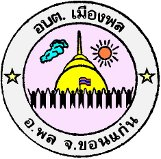 ร่างแผนอัตรากำลัง 3 ปีประจำปีงบประมาณ  2561 - 2563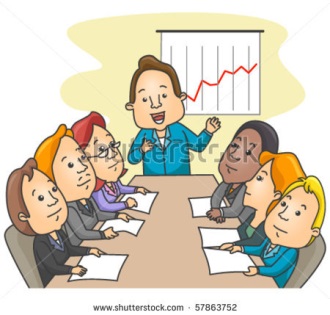 องค์การบริหารส่วนตำบลเมืองพลอำเภอพล  จังหวัดขอนแก่นสารบัญ	     หน้า1. หลักการและเหตุผล		32 วัตถุประสงค์	4	2.1 วัตถุประสงค์จากการทำงานแผนอัตรากำลัง 3 ปี	4	2.2 ประโยชน์จากการทำแผนอัตรากำลัง 3 ปี	43. ขอบเขตและแนวทางในการจัดทำแผนอัตรากำลัง 3 ปี	5		3.1 กรอบแนวคิดเรื่องการวางแผนอัตรากำลัง	5	3.2 ขอบเขตและแนวทางจัดทำแผนอัตรากำลัง 3 ปี	14	3.3 ความสำคัญของการกำหนดกรอบอัตรากำลังคน	14	3.4 กระบวนการจัดทำแผนอัตรากำลัง 3 ปี	164. สภาพปัญหา ความต้องการของประชาชนในเขตพื้นที่องค์กรปกครองส่วนท้องถิ่น	175. ภารกิจ อำนาจหน้าที่ขององค์กรปกครองส่วนท้องถิ่นและยุทธศาสตร์การพัฒนา	186. ภารกิจหลัก และภารกิจรอง	227. สรุปปัญหาและแนวทางในการบริหารงานบุคคล	238. โครงสร้างการกำหนดส่วนราชการ	259. ภาระค่าใช้จ่ายเกี่ยวกับเงินเดือน	3410.แผนภูมิโครงสร้างการแบ่งส่วนราชการตามแผนอัตรากำลัง 3 ปี	3711. บัญชีแสดงจัดคนลงสู่ตำแหน่งและการกำหนดเลขที่ตำแหน่งในส่วนราชการ	4312. แนวทางการพัฒนาข้าราชการหรือพนักงานส่วนท้องถิ่น    	4713. ประกาศคุณธรรม จริยธรรมของข้าราชการหรือพนักงานส่วนท้องถิ่น      	49      		๑. หลักการและเหตุผลการบริหารจัดการอัตรากำลังของหน่วยงานรัฐ เป็นสิ่งที่สำคัญและต้องดำเนินการต่อเนื่อง เนื่องจากการกำหนดอัตรากำลังคนในองค์กรหนึ่งจะมีความสัมพันธ์กับการกำหนดอัตราเงินเดือน  ค่าจ้าง ค่าตอบแทน ประโยชน์ตอบแทนอื่น และสวัสดิการอื่น ๆ อีกมากมาย ที่มีความสัมพันธ์เกี่ยวเนื่องสอดคล้องกัน  ประกอบกับ แผนอัตรากำลัง 3 ปี ประจำปีงบประมาณ  2558 – 2560  ขององค์การบริหารส่วนตำบลเมืองพล  จะสิ้นสุดลงในวันที่  30  กันยายน  2560    ดังนั้นองค์การบริหารส่วนตำบลเมืองพล  จึงจำเป็นต้อง จัดทำแผนอัตรากำลัง 3 ปี  ประจำปีงบประมาณ  2561 – 2563   ให้สอดรับและสัมพันธ์กับแผนอัตรากำลังฉบับเดิมเป็นสำคัญ  เพื่อให้การบริหารจัดการอัตรากำลังของหน่วยงานให้มีความสมบูรณ์และต่อเนื่อง  โดยใช้หลักการและวิธีการจัดทำแผนอัตรากำลัง 3  ปี ประจำปีงบประมาณ  2561 – 2563  ดังนี้  		๑.1 ประกาศคณะกรรมการกลางพนักงานส่วนตำบล (ก.อบต.) เรื่อง มาตรฐานทั่วไปเกี่ยวกับอัตราตำแหน่ง  กำหนดให้คณะกรรมการพนักงานส่วนตำบล  กำหนดตำแหน่งพนักงานส่วนตำบล ว่าจะมีตำแหน่งใด ระดับใด อยู่ในส่วนราชการใด จำนวนเท่าใด ให้คำนึงถึงภาระหน้าที่ความรับผิดชอบ ลักษณะงานที่ต้องปฏิบัติ ความยาก ปริมาณและคุณภาพของงาน ตลอดจนทั้งภาระค่าใช้จ่ายขององค์การบริหารส่วนตำบล ที่จะต้องจ่ายในด้านบุคคล โดยให้องค์การบริหารส่วนตำบลเมืองพล จัดทำแผนอัตรากำลังของพนักงานส่วนตำบล เพื่อใช้ในการกำหนดตำแหน่งโดยความเห็นชอบของคณะกรรมการพนักงานส่วนตำบลจังหวัดขอนแก่น ทั้งนี้ ให้เป็นไปตามหลักเกณฑ์ และวิธีการที่คณะกรรมการกลางพนักงานส่วนตำบล (ก.อบต.) กำหนด    		๑.2 คณะกรรมการกลางพนักงานส่วนตำบล ( ก.อบต.) ได้มีมติเห็นชอบประกาศการกำหนดตำแหน่งข้าราชการหรือพนักงานส่วนท้องถิ่น โดยกำหนดแนวทางให้องค์การบริหารส่วนตำบล จัดทำแผนอัตรากำลังขององค์การบริหารส่วนตำบล เพื่อเป็นกรอบในการกำหนดตำแหน่งและการใช้ตำแหน่งพนักงานส่วนตำบล โดยเสนอให้คณะกรรมการพนักงานส่วนตำบลจังหวัดขอนแก่น  พิจารณาให้ความเห็นชอบ โดยกำหนดให้องค์การบริหารส่วนตำบลเมืองพล แต่งตั้งคณะกรรมการจัดทำแผนอัตรากำลัง วิเคราะห์อำนาจหน้าที่และภารกิจขององค์การบริหารส่วนตำบล วิเคราะห์ความต้องการกำลังคน วิเคราะห์การวางแผนการใช้กำลังคน จัดทำกรอบอัตรากำลัง และกำหนดหลักเกณฑ์และเงื่อนไข ในการกำหนดตำแหน่งพนักงานส่วนตำบล ตามแผนอัตรากำลัง 3 ปี  		1.3 จากหลักการและเหตุผลดังกล่าวองค์การบริหารส่วนตำบลเมืองพล  จึงได้จัดทำแผนอัตรากำลัง 3 ปี ประจำปีงบประมาณ 2561 – 2563 ขึ้น๒. วัตถุประสงค์ และ ประโยชน์ที่จะได้รับ  		๒.๑ วัตถุประสงค์ จากการจัดทำแผนอัตรากำลัง ๓ ปี		2.1.1 เพื่อให้องค์การบริหารส่วนตำบลเมืองพล มีโครงสร้างการแบ่งงานและระบบงานที่เหมาะสม ไม่ซ้ำซ้อน  		๒.1.๒ เพื่อให้องค์การบริหารส่วนตำบลเมืองพล มีการกำหนดตำแหน่งการจัดอัตรากำลัง โครงสร้างให้เหมาะสมกับอำนาจหน้าที่ขององค์การบริหารส่วนตำบลเมืองพล ตามกฎหมายจัดตั้งองค์กรปกครองส่วนท้องถิ่นแต่ละประเภท และตามพระราชบัญญัติกำหนดแผนและขั้นตอนการกระจายอำนาจให้องค์กรปกครองส่วนท้องถิ่น พ.ศ. 2542  		๒.1.๓ เพื่อให้คณะกรรมการพนักงานส่วนตำบลจังหวัดขอนแก่น สามารถตรวจสอบการกำหนดตำแหน่งและการใช้ตำแหน่งขององค์การบริหารส่วนตำบลเมืองพล ว่าถูกต้องเหมาะสมหรือไม่  		๒.1.๔ เพื่อเป็นแนวทางในการดำเนินการวางแผนการใช้อัตรากำลังการพัฒนาบุคลากรขององค์กรองค์การบริหารส่วนตำบลเมืองพล  		๒.1.๕ เพื่อให้องค์การบริหารส่วนตำบลเมืองพล สามารถวางแผนอัตรากำลัง ในการบรรจุแต่งตั้งพนักงานส่วนตำบล เพื่อให้การบริหารงาน ขององค์การบริหารส่วนตำบลเมืองพล เกิดประโยชน์ต่อประชาชนเกิดผลสัมฤทธิ์ต่อภารกิจตามอำนาจหน้าที่ มีประสิทธิภาพ  มีความคุ้มค่า สามารถลดขั้นตอนการปฏิบัติงาน มีการลดภารกิจและยุบเลิกหน่วยงานที่ไม่จำเป็นการปฏิบัติภารกิจ สามารถตอบสนองความต้องการของประชาชนได้เป็นอย่างดี  		๒.1.๖ เพื่อให้องค์การบริหารส่วนตำบลเมืองพล สามารถควบคุมภาระค่าใช้จ่ายด้านการบริหาร         งานบุคคลให้เป็นไปตามที่กฎหมายกำหนด๒.๒ ประโยชน์ จากการจัดทำแผนอัตรากำลัง ๓ ปี2.2.๑ ผู้บริหารและพนักงานส่วนตำบล ที่มีส่วนเกี่ยวข้องมีความเข้าใจชัดเจนถึงกรอบอัตรากำลังคน ตำแหน่งและหน้าที่รับผิดชอบที่เหมาะสมตามปริมาณและคุณภาพที่ต้องการ2.2.2 องค์การบริหารส่วนตำบลเมืองพล มีอัตรากำลังที่เหมาะสม เพื่อเป็นเครื่องมือในการบริหาร สร้างขวัญกำลังใจ และเก็บรักษาคนดีและคนเก่งไว้ในหน่วยงาน2.2.๓ การจัดทำแผนกำลัง ทำให้สามารถพยากรณ์สิ่งที่อาจเกิดขึ้นในอนาคต และสามารถเตรียมการรองรับกับเหตุการณ์ดังกล่าวไว้ล่วงหน้าได้2.2.๔ การจัดทำแผนกำลัง ทำให้ทราบข้อมูลพื้นฐานทั้งด้าน จุดแข็ง  จุดอ่อน  โอกาส และอุปสรรค ของทรัพยากรบุคคลที่มีอยู่ในปัจจุบัน และในอนาคต สามารถวางแผนล่วงหน้าเกี่ยวกับการใช้ทรัพยากรบุคคลให้สอดคล้องกับสภาวะแวดล้อมต่าง ๆ2.2.๕ การจัดทำแผนกำลัง เป็นกิจกรรมเชื่อมโยงระหว่างการจัดการทรัพยากรบุคคล และวางแผนให้สอดคล้องกับการดำเนินงานของกรมส่งเสริมการปกครองส่วนท้องถิ่น ให้เป็นไปอย่างมีประสิทธิภาพ นำไปสู่เป้าหมายในภาพรวมได้2.2.๖ เป็นต้นแบบที่ดีให้กับหน่วยงานอื่นๆ ในภาคราชการในองค์กรปกครองส่วนท้องถิ่น3. กรอบแนวคิดในการจัดทำแผนอัตรากำลัง ๓ ปี	องค์การบริหารส่วนตำบลเมืองพล โดยคณะกรรมการจัดทำแผนอัตรากำลัง ๓ ปี ซึ่งประกอบด้วย  นายกองค์การบริหารส่วนตำบล  เป็นประธาน   ปลัดองค์การบริหารส่วนตำบล หัวหน้าส่วนราชการ เป็นกรรมการ และมีข้าราชการหรือพนักงานส่วนท้องถิ่น  ๑ คน เป็นเลขานุการ จัดทำแผนอัตรากกำลัง ๓ ปี โดยมีขอบเขตเนื้อหาครอบคลุมในในเรื่องต่าง ๆ ดังต่อไปนี้	๓.๑  การวิเคราะห์ภารกิจ  อำนาจหน้าที่ความรับผิดชอบขององค์การบริหารส่วนตำบลเมืองพล ตามกฎหมายจัดตั้งองค์กรปกครองส่วนทิ้งถิ่นแตะละประเภทและตามพระราชบัญญัติแผนและขั้นตอยการกระจายอำนาจให้องค์กรปกครองส่วนท้องถิ่น  พ.ศ. ๒๕๔๒ ตลอดจนกฎหมายอื่นที่สอดคล้องกับแผนพัฒนาเศรษฐกิจและสังคมแห่งชาติ  แผนพัฒนาจังหวัด  แผนพัฒนาอำเภอ แผนพัฒนาตำบล  นโยบายของรัฐบาล  นโยบายผู้บริหาร และสภาพปัญหาในพื้นที่ขององค์การบริหารส่วนตำบลเมืองพล  เพื่อหาการดำเนินการขององค์การบริหารส่วนตำบลเมืองพลบรรลุตามพันธกิจที่ตั้งใว้จำเป็นต้องจัดสรรอัตรากำลัง ตามหน่วยงานต่าง ๆให้เหมาะสมกับเป้าหมายการดำเนินการ โดยมุมมองนี้เป็นการพิจารราว่า งานในปัจจุบันที่ดำเนินการอยู่นั้นครบถ้วนและตรงตามภารกิจหรือไม่ อย่างไร หากงานที่ทำอยู่ในปัจจุบันไม่ตรงกับภารกิจในอนาคตก็ต้องมีการวางแผนกรอบอัตรากำลังให้ปรับเปลี่ยนไปตามทิศทางในอนาคต  รวมถึงหากในปัจจุบันบางสาวนไม่ต้องการดำเนินการแล้ว อาจทำให้การจัดสรรอัตรากำลังคนของบางส่วนราชการเปลี่ยนแปลงไป  ท้งนี้เพื่อให้เกิดการเตรียมความพร้อมในเรื่องกำลังคนให้รองรับสถานการณ์ในอนาคต๓.๒ กำหนดโครงสร้างการแบ่งส่วนราชการภายในและการจัดระบบงาน เพื่อรองรับภารกิจตามอำนาจหน้าที่ความรับผิดชอบ ให้สามารถแก้ปัญหาของจังหวัดขอนแก่น ได้อย่างมีประสิทธิภาพและตอบสนองความต้องการของประชาชน๓.๓ การวิเคราะห์ต้นทุนค่าใช้จ่ายของกำลังคน : Supply pressure เป็การนำประเด็นค่าใช้จ่ายบุคลากรเข้ามาร่วมในการพิจารณา  เพื่อการจัดการทรัพยากรบุคคลที่มีอยู่เป็นไปอย่างมีประสิทธิภาพสูงสุด  กำหนดตำแหน่งในสายงานต่างๆ  จำนวยตำแหน่ง และระดับตำแหน่ง ให้เหมาะสมกับภาระหน้าที่ความรับผิดชอบ  ปริมาณงาน และคุณภาพของงาน  รวมทั้งสร้างความก้าวหน้าในสายอาชีพของกล่มต่าง ๆ โดยในส่วนนี้จะต้องคำนึงถึง	๓.๓.๑ การจัดระดับชั้นงานที่เหมาะสม ให้พิจารณาถึงต้นทุนต่อการกำหนดระดับชั้นงานในแต่ละประเภท  เพื่อให้การกำหนดตำแหน่งและการปรับระดับชั้นเป็นไปอย่างประหยัดและมีประสิทธิภาพสูงสุด	๓.๓.๒ การจัดสรรประเภทของบุคลากรส่วนท้องถิ่น โดยหลักการแล้วการจัดประเภทลักษณะงานผิดจะมีผลการทบต่อประสิทธิถาพ และต้นทุนในการทำงานขององค์กร  ดังนั้นในการกำหนดอัตรากำลังช้าราชการหรือพนักงานส่วนท้องถิ่นในแต่ละส่วนราชการจะต้องมีการพิจารณาว่าตำแหน่งที่กำหนดในปัจจุบันมีความเหมาะสมหรือไม่หรือควรเปลี่ยนลักษณะการกำหนดตำแหน่งเพื่อให้การทำงานเป็นไปอย่างมีประสิทธิภาพมากขึ้น  โดยภาระค่าใช้จ่ายด้านการบริหารงานบุคคลต้องไม่เกินร้อยละสี่สิบของงบประมาณรายจ่ายตามมาตรา ๓๕ แห่งพระราชบัญญัติระเบียบบริหารงานบุคคลส่วนท้องถิ่น พ.ศ. ๒๕๔๒๓.๔  การวิเคราะห์กระบวนการและเวลาที่ใช้ในการปฏิบัติงาน เป็นการนำข้อมูลเวลาที่ใช้ในการปฏิบัติงานตามกระบวนการจริง (Work process) ในอดีต เพื่อวิเคราะปริมาณงานต่อบุคคลจริงโดยสมมุติฐานว่า งานใดที่ต้องมีกระบวนการและเวลาที่ใช้มากกว่าโดยเปรียบเทียบย่อมต้องใช้อัตรากำลังคนมากกว่า  อย่างไรก็ดีในภาคราชการส่วนท้องถิ่นนั้นงานบางลักษณะงาน เช่น งานกำหนดนโยบาย  งานมาตรฐาน งานเทคนิคด้านช่างหรืองานบริการบางประเภทไม่สามารถกำหนดเวลามาตรฐานได้  ดังนั้น การคำนวณเวลาที่ใช้ในกรณีของภาคราชการส่วนท้องถิ่นนั้นจึงทำได้เพียงเป็นข้อมูลเปรียบเทียบ (Relative  information) มากกว่าจะเป็นข้อมูลที่ใช้ในการกำหนดคำนวณอัตรากำลังต่อหน่วยงานจริงเหมือนในเอกชน  นอกจากน้านก่อนจะคำนวณเวลาที่ใช้ในการปฏิบัติงานแต่ละส่วนราชการจะต้องพิจารณาบริมาณงาน  ลักษณะงานที่ปฏิบัติว่ามีความสอดคล้องกับภารกิจของหน่วยงานหรือไม่ เพราะในบางครั้งอาจเป็นไปได้ว่างานที่ต้องปฏิบัติอยู่ในปัจจุบันมีลักษณะเป็นโครงการพิเศษ หรืองานของหน่วยงานอื่นก็มีความจำเป็นต้องมาใช้แระกอบการพิจารณาด้วย๓.๕  การวิเคราะห์ผลงานที่ผ่านมาเพื่อประกอบการกำหนดกรอบอัตรากำลังเป็นการนำผลลัพธ์ที่พึงประสงค์ของแต่ละส่วนราชการและพันธกิจขององค์กรมายึดโยงกับกรอบอัตรากำลังที่ต้องใช้สำหรับการสร้างผลลัพธ์ที่พึงประสงค์ให้ได้ตามเป้าหมาย  โดยสมมุติฐานว่าหากผลงานที่ผ่านมาเปรียบเทียบกับผลงานปัจจุบันและในอนาคตมีความแตกต่างกันอย่างมีนัยสำคัญ  อาจจะต้องมีการพิจารณาแนวทางในการกำหนด/เกลี่ยอัตรากำลังใหม่ เพื่อให้เกิดการทำงานที่มีประสิธิภาพและสนับสนุนการทำงานตามภารกิจของส่วนราชการแบะองค์กรอย่างสูงสุด๓.๖ การวิเคราะห์ข้อมูลจากความคิดเห็นแบบ ๓๖๐  องศา เป็นการสอบถามความคิดเห็นจากผู้มีส่วนได้ส่วนเสียหรือนำประเด็นต่าง ๆ อย่างเรื่องของการบริหารงาน งบประมาณ คน มาพิจารณาอย่างย้อยใน ๓ ประเด็น  ดังนี้	๓.๖.๑  เรื่องพื้นที่และการจัดโครงสร้างองค์กร เนื่องจากการจัดโครงสร้างองค์กรและการแบ่งงานในพื้นที่นั้นจะมีผลต่อการกำหนดกรอบอัตรากำลังเป็นอย่างมาก  เช่น หากกำหนดโครงสร้างที่มากเกินไปจะทำให้เกิดตำแหน่งงานขึ้นตามมาอีกไม่ว่าจะเป็นงานหัวหน้าฝ่าย งานธุรการ  สารบรรณและบริหารทั่วไปในส่วนราชการนั้นๆ ซึ่งอาจมีความจำเป็นต้องทบทวนว่าการกำหนดโครงสร้างในปัจจุบันของแต่ละส่วนราชการนั้นีความเหมาะสมมากน้อยเพียงใด	๓.๖.๒  เรื่องการเกษียณอายุราชการ  เนื่องจากหลายๆส่วนราชการในปัจจุบันมีข้าราชการสูงอายุจำนวนมาก ดังนั้น อาจต้องมีการพิจารณาถึงการเตรียมการเรื่องกรอบอัตรากำลังที่จะรองรับการเกษียณอายุของข้าราชการ  ทั้งนี้ ไม่ว่าจะเป็นการถ่ายทอดองค์ความรู้  การปรับตำแหน่งที่เหมาะสมขึ้นทดแทนตำแหน่งที่เกษียณอายุไป เป็นต้น  	๓.๖.๓  ความคิดเห็นของผู้มีส่วนได้เสีย  เป็นการสอบถามจากเจ้าหน้าที่ภายในส่วนราชการและผู้มีส่วนเกี่ยวข้องกับส่วนราชการนั้นๆ ผ่านการส่งแบบสอบถามหรือการสัมภาษณ์ซึ่งมุมมองต่างๆ อาจทำให้การกำหนดกรอบอัตรากำลังเป็นไปอย่างมีประสิทธิภาพมากขึ้น๓.๗  การพิจารณาเปรียบเทียบกับกรอบอัตรากำลังขององค์กรอื่นๆ กระบวนการนี้เป็นกระบวนการนำข้อมูลของอัตรากำลังในหน่วยงานที่มีลักษณะงานใกล้เคียงกัน โดยสมมุติฐานว่าแนวโน้มการใช้อัตรากำลังของแต่ละองค์กรในลักษณะงานและปริมาณแบบเดียวกันน่าจะมีจำนวนและการกำหนดตำแหน่งคล้ายคลึงกันได้๓.๘  ให้องค์กรปกครองส่วนท้องถิ่นมีแผนการพัฒนาข้าราชการหรือพนักงานส่วนท้องถิ่นทุกคน โดยต้องได้รับการพัฒนาความรู้ความสามารถอย่างน้อยปีละ  ๑  ครั้ง๔.  สภาพปัญหาของพื้นที่และความต้องการของประชาชน                                เพื่อให้การวางแผนอัตรากำลัง    ๓    ปี ขององค์การบริหารส่วนตำบลเมืองพล มีความครบถ้วน  องค์การบริหารส่วนตำบลเมืองพล   สามารถดำเนินการตามอำนาจหน้าที่ได้อย่างมีประสิทธิภาพ     องค์การบริหารส่วนตำบลเมืองพล   วิเคราะห์สภาพปัญหาในเขตพื้นที่ขององค์การบริหารส่วนตำบล  ว่ามีปัญหาอะไรและความจำเป็นพื้นฐานและความต้องการของประชาชนในเขตพื้นที่ที่สำคัญ  ดังนี้    	๔.๑ สภาพปัญหาของเขตพื้นที่ที่รับผิดชอบและความต้องการของประชาชน โดยแบ่งออกเป็นด้านต่าง ๆ  ดังนี้		๔.๑.๑  ปัญหาโครงสร้างพื้นฐาน        			-  การคมนาคมขนส่งระหว่างหมู่บ้านไม่สะดวก			-  ปัญหาการมีโทรศัพท์สาธารณะไม่เพียงพอ        			-  ไฟฟ้าสาธารณะไม่เพียงพอ		๔.๑.๒	ปัญหาการผลิต  การตลาด  รายได้และการมีงานทำ			-  การประกอบอาชีพในหมู่บ้าน 			-  การขาดความรู้และโอกาสในการประกอบอาชีพ  				  			-  การขาดการรวมกลุ่มอาชีพ			-  การขาดความรู้ทางด้านเทคโนโลยีการพัฒนาการเกษตร		๔.๑.๓  ปัญหาสาธารณสุข  และการอนามัย          			-  ปัญหาแหล่งข้อมูลข่าวสารด้านสาธารณสุข และอนามัย          			-  ปัญหาการแพร่ระบาดของยาเสพติด          			-  ปัญหาการให้บริการสุขภาพของผู้สูงอายุ , เด็ก , สตรี และคนพิการ  ไม่ทั่วถึง          			-  ปัญหาการแพร่ระบาดและการป้องกันยุงลาย  โรคพิษสุนัขบ้า		๔.๑.๔  ปัญหาน้ำกิน  - น้ำใช้ และน้ำเพื่อการเกษตร           		-  การขาดแคลนน้ำสำหรับอุปโภค – บริโภคในฤดูแล้ง			-  การขาดแคลนน้ำเพื่อการเกษตร		๔.๑.๕  ปัญหาขาดความรู้เพื่อการปรับปรุงคุณภาพชีวิต          			-  ปัญหาการขาดแหล่งข้อมูลข่าวสาร			-  การขาดโอกาสในการศึกษาและการศึกษานอกระบบ		๔.๑.๖  ปัญหาทรัพยากรธรรมชาติ			-  ปัญหาน้ำเสียจากเทศบาลที่ไหลลงสู่ลำห้วยธรรมชาติ			-  บางฤดูกาลไม่สามารถนำน้ำมาใช้ในการประกอบอาชีพเกษตรกรรมและ อุปโภค - 				   บริโภค ได้  			-  คลองตื้นเขิน มีวัชพืชขึ้นปกคลุมทำให้การระบายน้ำไม่สะดวก			-  ขยะที่ไม่มีระบบจัดเก็บที่ดีและเหมาะสม		๔.๑.๗  ปัญหาการบริหารและการจัดการขององค์การบริหารส่วนตำบล			-  ความเข้มแข็งขององค์กรภาคประชาชน			- บุคลากรภาคปฏิบัติมีไม่เพียงพอ			-  ขาดแคลนเครื่องใช้ในสำนักงาน	๔.๒ ความต้องการของประชาชน		๔.๒.๑ ความต้องการด้านโครงสร้างพื้นฐาน      			-  ขุดลอกคลอง  ,ก่อสร้างสะพาน ,  วางท่อระบายน้ำ      			-  ต้องการโทรศัพท์สาธารณะให้เพียงพอทุกหมู่บ้าน       			-  ติดตั้งไฟฟ้าสาธารณะเพิ่มขึ้น     			-  ปรับปรุงซ่อมแซมถนนลูกรัง หินคลุกและปรับปรุงผิวถนนลาดยาง		๔.๒.๒  ความต้องการด้านการผลิต  การตลาด  รายได้ และการมีงานทำ     			-  จัดตั้งศูนย์ข้อมูลในการผลิตทางการเกษตร    			-  ฝึกอบรมความรู้  ด้านวิชากร และการศึกษาดูงาน     			-  สนับสนุนเงินทุนพร้อมอุปกรณ์   			-  ให้ความรู้ทางด้านเทคโนโลยีที่ทันสมัย		๔.๒.๓  ความต้องการด้านสาธารณสุข และอนามัย     			-  ฝึกอบรมให้ความรู้ทางโภชนาการอนามัยแม่ และเด็ก     			-  ให้ความรู้ด้านสุขศึกษา      			-  ให้มีการป้องกันและแก้ไขปัญหายาเสพติด  กำจัดลูกน้ำยุงลายและรณรงค์ฉีดวัคซีน			             ป้องกันโรคพิษสุนัขบ้า      			-  ต้องการดูแลสุขภาพผู้สูงอายุ , เด็ก  , สตรี และคนพิการ   สงเคราะห์ผู้สูงอายุ		๔.๒.๔  ความต้องการด้านน้ำกิน  - น้ำใช้  เพื่อการเกษตร        			-  ให้มีการขุดลอกคลองส่งน้ำ และกำจัดวัชพืช			-  ขุดลอกคลองเพื่อกักเก็บน้ำสำหรับการเกษตร		๔.๒.๕  ความต้องการด้านความรู้ เพื่อการปรับปรุงคุณภาพชีวิต       			-  ฝึกอบรมให้ความรู้ด้านอาชีพ  มีศูนย์ข้อมูล   ห้องสมุดชุมชน       			-  ให้ความรู้ด้านการจัดการศึกษา การศึกษานอกระบบ         			-  ให้ความรู้เกี่ยวกับการป้องกัน และแก้ไขปัญหายาเสพติดต่างๆ        			-  ฟื้นฟูและส่งเสริมศิลปวัฒนธรรม และภูมิปัญญาท้องถิ่น		๔.๒.๖  ความต้องการด้านทรัพยากรธรรมชาติ       			-  รณรงค์ให้ความรู้ในการไม่ปล่อยน้ำเสียลงคลอง      			-  ฝึกอบรมจัดตั้งเยาวชนด้านการอนุรักษ์ทรัพยากรธรรมชาติและสิ่งแวดล้อม       			-  จัดหาที่ทิ้งขยะถาวรในชุมชน		๔.๒.๗  ความต้องการด้านการบริหาร และจัดการขององค์การบริหารส่วนตำบล        			-  จัดประชุมประชาคมสร้างความเข้มแข็งให้กับองค์กรภาคประชาชน  กลุ่มสตรี, 				   กลุ่ออาสาอื่นๆ        			-  จัดหาบุคลากรและเครื่องมือเครื่องใช้ให้เพียงพอในการปฏิบัติงาน๕. ภารกิจ อำนาจหน้าที่ขององค์การบริหารส่วนตำบล	การจัดทำแผนอัตรากำลังขององค์การบริหารส่วนตำบลเมืองพลนั้น ได้พิจารณาสรุปรูปแบบและกำหนดแนวทางการจัดทำแผนอัตรากำลัง ตามแผนพัฒนาท้องถิ่น 4 ปี  ประจำปี 2561 – 2564   ซึ่งได้กำหนดยุทธศาสตร์และแนวทางการพัฒนา ตามวิสัยทัศน์ของตำบลเมืองพลคือ  “องค์การบริหารส่วนตำบลเมืองพลส่งเสริมการมีส่วนร่วมของชุมชน มุงพัฒนาแนวทางเศรษฐกิจภายใต้ความพอเพียง พัฒนาพึ่งพาตนเองอย่างยั้งยืน”  ประกอบนโยบายการพัฒนาของผู้บริหาร การพัฒนาท้องถิ่นขององค์การบริหารส่วนตำบลเมืองพลนั้น มุ่งเน้นการสร้างความเข้มแข็งของชุมชนในการร่วมคิดร่วมแก้ไขปัญหาร่วมสร้างร่วมจัดทำส่งเสริมความเข้มแข็งของชุมชนในเขตพื้นที่ขององค์การบริหารส่วนตำบลเมืองพล ให้มีส่วนร่วมในการพัฒนาท้องถิ่นในทุกด้าน  การพัฒนาองค์การบริหารส่วนตำบลเมืองพลจะสมบูรณ์ได้ จำเป็นต้องอาศัยความร่วมมือของชุมชน ในพื้นที่เกิดความตระหนักร่วมกันแก้ไขปัญหาและความเข้าใจในแนวทางแก้ไขปัญหากันอย่างจริงจัง องค์การบริหารส่วนตำบลเมืองพล ยังได้เน้นให้คนเป็นศูนย์กลางของการพัฒนาในทุกกลุ่มทุกวัยของประชากร    นอกจากนั้นยังได้ เน้นการส่งเสริม และสนับสนุนให้การศึกษาเด็กก่อนวัยเรียน และพัฒนาเยาวชนให้พร้อมที่จะเป็นบุคคลากรที่มีคุณภาพโดยยึดกรอบแนวทางในการจัดระเบียบการศึกษา ส่วนด้านพัฒนาอาชีพนั้น   จะเน้นพัฒนาเศรษฐกิจชุมชนพึ่งตนเองในท้องถิ่น และยังจัดให้ตั้งเศรษฐกิจแบบพอเพียงโดยส่วนรวม สำหรับยุทธศาสตร์การพัฒนาของตำบลเมืองพล  ได้กำหนดไว้ ๕ ยุทธศาสตร์ ดังนี้	 ยุทธศาสตร์ที่  1  การพัฒนาคนและสังคมที่มีคุณภาพ 	 - ส่งเสริมให้ประชาชนให้มีคุณภาพชีวิตที่ดีในด้านการศึกษา  การสาธารณสุข สนับสนุนสวัสดิการผู้สูงอายุ  ผู้ด้อยโอกาส คนพิการและผู้ป่วยเอดส์		ยุทธศาสตร์ที่ 2  การพัฒนาเมืองและชุมชนน่าอยู่ 									- เพื่อก่อสร้าง/ปรับปรุง/ซุอมแซม  ถนน  ตรอก ซอย อาคาร ให้ได้มาตรฐาน		- เพื่อก่อสร้าง/ปรับปรุง/ซุอมแซม  ทางระบายน้ำ ให้ได้มาตรฐาน	- เพื่อปรับปรุง ซ่อมแซมไฟฟ้า  ไฟฟ้าสาธารณะ ระบบน้ำประปา อย่างทั่วถึงและเป็นระบบ	- เพื่อส่งเสริม สนับสนุน งานด้านความสงบเรียบร้อยและความปลอดภัยในชีวิตและทรัพย์สิน	- เพื่อส่งเสริม สนับสนุน งานด้านการป้องกันและแก้ไขปัญหายาเสพติดอย่งเป็นระบบ	ยุทธศาสตร์ที่ 3  การพัฒนาเศรษฐกิจชุมชนเพื่อการแข่งขัน	- จัดระบบการบริหารจัดการน้ำระดับตำบล  ส่งเสริมการใช้เมล็ดพันธุ์ข้วที่มีคุณภาพ ส่งเสริมการรวมกลุ่มเพื่อลดต้นทุนการผลิต  ส่งเสริมให้ประชาชนดำเนินชีวิตตามแนวทางปรัชญาเศรษฐกิจพอเพียงสามารถพึ่งพาตนเองได้อย่างยั่งยืน	ยุทธศาสตร์ที่ ๔ การบริหารจัดการทรัพยากรและสิ่งแวดล้อมเพื่อการพัฒนาอย่างยั่งยืน	- ส่งเสริม บำรุงรักษา ทรัพยากรสิ่งแวดล้อมให้เกิดความสมดุลและยั่งยืน  	ยุทธศาสตร์ที่ ๕ การบริหารบ้านเมืองที่ดี	- เปิดโอกาสให้ประชาชนมีส่วนร่วมในทุกด้าน โปร่งใส สามารถตรวจสอบได้ อำนวยความสะดวก                   ลดขั้นตอนการปฏิบัติงานบริการประชาชนรวดเร็วมีประสิทธิภาพ	การวิเคราะห์ภารกิจ อำนาจหน้าที่ขององค์การบริหารส่วนตำบล ตามพระราชบัญญัติสภาตำบลและองค์การบริหารส่วนตำบล พ.ศ. ๒๕๓๗  และตามพระราชบัญญัติกำหนดแผนและขั้นตอนการกระจายอำนาจให้องค์กรปกครองส่วนท้องถิ่น พ.ศ. ๒๕๔๒  และรวบรวมกฎหมายอื่นของ อบต. ใช้เทคนิค  Swot เข้ามาช่วย ทั้งนี้เพื่อให้ทราบว่าองค์การบริหารส่วนตำบล มีอำนาจหน้าที่ที่จะเข้าไปดำเนินการแก้ไขปัญหาในเขตพื้นที่ให้ตรงกับความต้องการของประชาชนได้อย่างไร โดยวิเคราะห์จุดแข็ง จุดอ่อน โอกาส อุปสรรค์ ในการดำเนินการตามภารกิจตามหลัก SWOT องค์การบริหารส่วนตำบลเมืองพล กำหนดวิธีการดำเนินการตามภารกิจสอดคล้องกับแผนพัฒนาเศรษฐกิจและสังคมแห่งชาติ แผนพัฒนาจังหวัด แผนพัฒนาอำเภอ แผนพัฒนาตำบล นโยบายของรัฐบาล และนโยบายของผู้บริหารท้องถิ่น ทั้งนี้สามารถวิเคราะห์ภารกิจให้ตรงกับสภาพปัญหา โดยสามารถกำหนดแบ่งภารกิจได้ เป็น ๗ ด้าน ซึ่งภารกิจดังกล่าวถูกกำหนดอยู่ในพระราชบัญญัติสภาตำบลและองค์การบริหารส่วนตำบล พ.ศ.๒๕๓๗และตามพระราชบัญญัติกำหนดแผนและขั้นตอนการกระจายอำนาจให้องค์กรปกครองส่วนท้องถิ่น  พ.ศ. ๒๕๔๒ ดังนี้		๕.๑  ด้านโครงสร้างพื้นฐาน  มีภารกิจที่เกี่ยวข้อง  ดังนี้			(๑) จัดให้มีและบำรุงรักษาทางน้ำและทางบก (มาตรา ๖๗ (๑))		(๒) ให้มีน้ำเพื่อการอุปโภค บริโภค และการเกษตร (มาตรา ๖๘(๑))		(๓) ให้มีและบำรุงการไฟฟ้าหรือแสงสว่างโดยวิธีอื่น (มาตรา ๖๘(๒))		(๔) ให้มีและบำรุงรักษาทางระบายน้ำ (มาตรา  ๖๘(๔))		(๕) การสาธารณูปโภคและการก่อสร้างอื่นๆ (มาตรา ๑๖ (๔)) 	(๖) การสาธารณูปการ (มาตรา ๑๖(๕))		๕.๒  ด้านส่งเสริมคุณภาพชีวิต มีภารกิจที่เกี่ยวข้อง ดังนี้		(๑) ส่งเสริมการพัฒนาสตรี เด็ก เยาวชน ผู้สูงอายุ และผู้พิการ (มาตรา ๖๗(๖))		(๒) ป้องกันโรคและระงับโรคติดต่อ (มาตรา ๖๗(๓))		(๓) ให้มีและบำรุงสถานที่ประชุม การกีฬาการพักผ่อนหย่อนใจและสวนสาธารณะ 			     (มาตรา ๖๘(๔))		(๔) การสังคมสงเคราะห์ และการพัฒนาคุณภาพชีวิตเด็ก สตรี คนชรา และผู้ด้อยโอกาส 		     (มาตรา ๑๖(๑๐))		(๕) การปรับปรุงแหล่งชุมชนแออัดและการจัดการเกี่ยวกับที่อยู่อาศัย (มาตรา 	๑๖(๒))		(๖) การส่งเสริมประชาธิปไตย ความเสมอภาค และสิทธิเสรีภาพของประชาชน (มาตรา ๑๖(๕))		(๗) การสาธารณสุข การอนามัยครอบครัวและการรักษาพยาบาล (มาตรา ๑๖(๑๙))		๕.๓  ด้านการจัดระเบียบชุมชน สังคม และการรักษาความสงบเรียบร้อย มีภารกิจที่เกี่ยวข้อง  ดังนี้			(๑) การป้องกันและบรรเทาสาธารณภัย (มาตรา ๖๗(๔))			(๒)  การคุ้มครองดูแลและรักษาทรัพย์สินอันเป็นสาธารณสมบัติของแผ่นดิน (มาตรา ๖๘(๘))			(๓)  การผังเมือง (มาตรา ๖๘(๑๓))			(๔)  จัดให้มีที่จอดรถ (มาตรา  ๑๖(๓))			(๕)  การรักษาความสะอาดและความเป็นระเบียบเรียบร้อยของบ้านเมือง (มาตรา ๑๖(๑๗))			(๖)  การควบคุมอาคาร (มาตรา ๑๖(๒๘))		๕.๔ ด้านการวางแผน การส่งเสริมการลงทุน พาณิชย์กรรมและการท่องเที่ยว มีภารกิจที่				      เกี่ยวข้อง ดังนี้		(๑) ส่งเสริมให้มีอุตสาหกรรมในครอบครัว (มาตรา ๖๘(๖))		(๒) ให้มีและส่งเสริมกลุ่มเกษตรกร และกิจการสหกรณ์ (มาตรา ๖๘(๕))		(๓) บำรุงและส่งเสริมการประกอบอาชีพของราษฎร (มาตรา ๖๘(๗))		(๔)  ให้มีตลาด (มาตรา ๖๘(๑๐))		(๕)  การท่องเที่ยว (มาตรา ๖๘(๑๒))		(๖)  กิจการเกี่ยวกับการพาณิช (มาตรา ๖๘(๑๑))		(๗)  การส่งเสริม การฝึกและประกอบอาชีพ (มาตรา ๑๖(๖))		(๘) การพาณิชย์กรรมและการส่งเสริมการลงทุน (มาตรา ๑๖(๗)		๕.๕  ด้านการบริหารจัดการและการอนุรักษ์ทรัพยากรธรรมชาติและสิ่งแวดล้อม  มีภารกิจที่			       เกี่ยวข้อง ดังนี้		(๑) คุ้มครอง ดูแล และบำรุงรักษาทรัพยากรธรรมชาติและสิ่งแวดล้อม (มาตรา ๖๗(๗))		(๒) รักษาความสะอาดของถนน ทางน้ำ ทางเดิน และที่สาธารณะ รวมทั้งกำจัดมูลฝอย			    และสิ่งปฏิกูล (มาตรา ๖๗(๒))		(๓)  การจัดการสิ่งแวดล้อมและมลพิษต่างๆ (มาตรา ๖๗(๑๒))		๕.๖  ด้านการศาสนา ศิลปวัฒนธรรม จารีตประเพณี และภูมิปัญญาท้องถิ่น มีภารกิจที่เกี่ยวข้อง              		       ดังนี้		(๑) บำรุงรักษาศิลปะ จารีตประเพณี ภูมิปัญญาท้องถิ่น และวัฒนธรรมอันดีของท้องถิ่น 		     	   	     (มาตรา ๖๗(๘))		(๒) ส่งเสริมการศึกษา ศาสนา และวัฒนธรรม (มาตรา ๖๗(๕))		(๓) การจัดการศึกษา (มาตรา ๑๖(๙))		(๔) การส่งเสริมการกีฬา จารีตประเพณี และวัฒนาธรรมอันดีงามของท้องถิ่น (มาตรา ๑๗(๑๘))		๕.๗ ด้านการบริหารจัดการและการสนับสนุนการปฏิบัติภารกิจของส่วนราชการ และองค์กร			       ปกครองส่วนท้องถิ่น    มีภารกิจที่เกี่ยวข้อง ดังนี้		(๑)  สนับสนุนสภาตำบลและองค์กรปกครองส่วนท้องถิ่นอื่นในการพัฒนาท้องถิ่น 			      (มาตรา ๔๕(๓))		(๒) ปฏิบัติหน้าที่อื่นตามที่ทางราชการมอบหมายโดยจัดสรรงบประมาณหรือบุคลากรให้			     ตามความจำเป็นและสมควร (มาตรา ๖๗(๙))		(๓) ส่งเสริมการมีส่วนร่วมของราษฎร ในการมีมาตรการป้องกัน (มาตรา ๑๖(๑๖))		(๔) การประสานและให้ความร่วมมือในการปฏิบัติหน้าที่ขององค์กรปกครองส่วนท้องถิ่น 		      (มาตรา ๑๗(๓))		(๕) การสร้างและบำรุงรักษาทางบกและทางน้ำที่เชื่อมต่อระหว่างองค์การปกครองส่วน        	               ท้องถิ่นอื่น (มาตรา ๑๗(๑๖))		ภารกิจทั้ง   ๗   ด้านตามที่กฎหมายกำหนดให้อำนาจองค์การบริหารส่วนตำบล  สามารถจะแก้ไขปัญหาขององค์การบริหารส่วนตำบลเมืองพล ได้เป็นอย่างดี มีประสิทธิภาพและประสิทธิผล โดยคำนึงถึงความต้องการของประชาชนในเขตพื้นที่ประกอบด้วยการดำเนินการขององค์การบริหารส่วนตำบล จะต้องสอดคล้องกับแผนพัฒนาเศรษฐกิจและสังคมแห่งชาติ แผนพัฒนาจังหวัด แผนพัฒนาอำเภอ แผนพัฒนาตำบล นโยบายของรัฐบาล และนโยบายของผู้บริหารขององค์การบริหารส่วนตำบลเป็นสำคัญ๖. ภารกิจหลักและภารกิจรองที่ องค์การบริหารส่วนตำบลจะดำเนินการ          ภารกิจหลัก	๑. ด้านการปรับปรุงโครงสร้างพื้นฐาน๒. ด้านการส่งเสริมคุณภาพชีวิตด้านการจัดระเบียบชุมชน สังคม และการรักษาความ	  	            สงบเรียบร้อย๓. ด้านการอนุรักษ์ทรัพยากรธรรมชาติและสิ่งแวดล้อม๔. ด้านการพัฒนาการเมืองและการบริหาร๕. ด้านการส่งเสริมการศึกษา๖. ด้านการป้องกันและบรรเทาสาธารณภัย           ภารกิจรอง		๑. การฟื้นฟูวัฒนธรรมและส่งเสริมประเพณี	๒. การสนับสนุนและส่งเสริมศักยภาพกลุ่มอาชีพ	๓. การส่งเสริมการเกษตรและการประกอบอาชีพทางการเกษตร	๔. ด้านการวางแผน  การส่งเสริมการลงทุน ๗. สรุปปัญหา และแนวทางในการกำหนดโครงสร้างส่วนราชการและกรอบอัตรากำลัง	องค์การบริหารส่วนตำบลเมืองพล  มีการแบ่งส่วนราชการออกเป็น ๔  ส่วน  ได้แก่ สำนักงานปลัดองค์การบริหารส่วนตำบล  กองคลัง   กองช่าง  กองการศึกษา ศาสนาและวัฒนธรรม  เพื่อให้แก้ปัญหาของประชาชนในเขตตำบลเมืองพล ดังนั้น  จึงต้องมีการกำหนดกรอบอัตรากำลังใหม่ขึ้น โดยให้สอดคล้องกับภารกิจและอำนาจหน้าที่ สามารถแก้ไขปัญหาขององค์การบริหารส่วนตำบลได้อย่างมีประสิทธิภาพยิ่งขึ้น	การวิเคราะห์สภาวะแวดล้อม   (SWOT Analysis) เป็นเครื่องมือในการประเมินสถานการณ์ สําหรับองค์กร  ซึ่งช่วยผู้บริหารกําหนด  จุดแข็ง และ จุดอ่อน ขององค์กร จากสภาพแวดล้อมภายใน โอกาสและอุปสรรคจากสภาพแวดล้อมภายนอก  ตลอดจนผลกระทบจากปัจจัย ต่าง ๆ ต่อการทํางานขององค์กร การวิเคราะห์ SWOT Analysis  เป็นเครื่องมือในการวิเคราะห์สถานการณ์  เพื่อให้ ผู้บริหารรู้จุดแข็ง  จุดอ่อน  โอกาส  และอุปสรรค์ขององค์กร ซึ่งจะช่วยให้ทราบว่าองค์กรได้เดินทางมาถูกทิศและไม่ หลงทาง  นอกจากนี้ยังบอกได้ว่าองค์กรมีแรงขับเคลื่อน ไปยังเป้าหมายได้ดีหรือไม่  มั่นใจได้อย่างไรว่าระบบการ ทํางานในองค์กรยังมีประสิทธิภาพอยู่  มีจุดอ่อนที่จะต้องปรับปรุงอย่างไร  ซึ่งการวิเคราะห์สภาวะแวดล้อม   SWOT Analysis มีปัจจัยที่ควรนํามาพิจารณา  2  ส่วน  ดังนี้   	๑. ปัจจัยภายใน  (Internal Environment Analysis)  ได้แก่		๑.๑  S  มาจาก Strengths  หมายถึง จุดเด่นหรือจุดแข็ง ซึ่งเป็นผลมาจากปัจจัยภายใน เป็นข้อดีที่ เกิดจากสภาพแวดล้อมภายในองค์กร เช่น จุดแข็งด้านส่วนประสม จุดแข็งด้านการเงิน จุดแข็งด้านการผลิต  จุดแข็ง ด้านทรัพยากรบุคคล องค์กรจะต้องใช้ประโยชน์จากจุดแข็งในการกําหนดกลยุทธ์                      ๑.๒  W มาจาก Weaknesses  หมายถึง จุดด้อยหรือจุดอ่อน ซึ่งเป็นผลมาจากปัจจัยภายใน  เป็น ปัญหาหรือข้อบกพร่องที่เกิดจากสภาพแวดล้อมภายในต่างๆ ขององค์กร ซึ่งองค์กรจะต้องหาวิธีในการแก้ปัญหานั้น    	๒. ปัจจัยภายนอก  (External Environment Analysis)  ได้แก่		๒.๑ O มาจาก Opportunities  หมายถึง โอกาส  เป็นผลจากการที่สภาพแวดล้อม ภายนอกขององค์กรเอื้อประโยชน์หรือส่งเสริมการ ดําเนินงานขององค์กร โอกาสแตกต่างจากจุดแข็งตรงที่โอกาสนั้น เป็นผลมาจากสภาพแวดล้อมภายนอก แต่จุดแข็งนั้นเป็นผลมาจากสภาพแวดล้อมภายใน  ผู้บริหารที่ดีจะต้องเสาะ แสวงหาโอกาสอยู่เสมอ และใช้ประโยชน์จากโอกาสนั้น			๒.๒ T มาจาก Threats  หมายถึง อุปสรรค  เป็นข้อจํากัดที่เกิดจากสภาพแวดล้อม ภายนอก ซึ่งการบริหารจําเป็นต้องปรับกลยุทธ์ให้สอดคล้องและพยายามขจัดอุปสรรค ต่างๆ ที่เกิดขึ้นให้ได้จริง	วิเคราะห์ปัจจัยภายใน ภายนอก (SWOT)  ของบุคลากรในสังกัด องค์การบริหารส่วนตำบลเมืองพล (ระดับตัวบุคลากร)วิเคราะห์ปัจจัยภายใน ภายนอก (SWOT)  ขององค์การบริหารส่วนตำบลเมืองพล (ระดับองค์กร)๘.  โครงสร้างการกำหนดส่วนราชการ	๘.๑   โครงสร้าง											จากการที่องค์การบริหารส่วนตำบล ได้กำหนดภารกิจหลักและภารกิจรองที่จะดำเนินการ  ดังนั้น องค์การบริหารส่วนตำบลจึงกำหนดโครงสร้างส่วนราชการ  ดังนี้		๑. สำนักงานปลัดองค์การบริหารส่วนตำบล  มีอำนาจหน้าที่ความรับผิดชอบเกี่ยวกับราชการทั่วไปขององค์การบริหารส่วนตำบล และราชการที่มิได้กำหนดให้เป็นหน้าที่ของส่วนราชการใดในองค์การบริหารส่วนตำบลโดยเฉพาะ  งานธุรการ งานสารบรรณ  การจัดทำทะเบียนสมาชิกสภาองค์การบริหารส่วนตำบล, คณะกรรมการบริหารฯ  งานพิมพ์ดีด งานอินเตอร์เน็ตตำบล งานการเจ้าหน้าที่ งานการประชุม งานการข้อบังคับตำบล งานนิติกร งานรัฐพิธี งานประชาสัมพันธ์ งานจัดทำแผนพัฒนาตำบล งานจัดทำข้อบังคับงบประมาณประจำปี งานขออนุมัติดำเนินการตามข้อบังคับ  งานป้องกันสาธารณภัย งานทดสอบและประเมินตรวจวัดผล งานบริการ งานกิจกรรมเด็กและเยาวชน งานสวัสดิการสังคม งานพัฒนาชุมชน งานจัดระเบียบชุมชน งานสังคมสงเคราะห์ งานส่งเสริมอาชีพและข้อมูลแรงงาน งานพัฒนาสตรีและเยาวชน งานสนับสนุนกิจกรรมของเด็กและสตรี งานอื่น ๆ ที่เกี่ยวข้องหรือที่ได้รับมอบหมาย รวมทั้งกำกับและเร่งรัดการปฏิบัติราชการของส่วนราชการในองค์การบริหารส่วนตำบลให้เป็นไปตามนโยบาย แนวทางและแผนการปฏิบัติราชการขององค์การบริหารส่วนตำบล		๒.  กองคลัง  มีอำนาจหน้าที่ความรับผิดชอบ เกี่ยวกับการเงิน  การเบิกจ่าย  การฝากเงิน การเก็บรักษาเงิน  การตรวจเงิน  การหักภาษีเงินได้และนำส่งภาษี  การตัดโอนเงินเดือน  รวบรวมสถิติเงินได้ประเภทต่าง ๆ การรายงานเงินคงเหลือประจำวัน  งานขออนุมัติเบิกเงินตัดปีและขอขยายเวลาเบิกจ่าย  งานจัดทำงบและแสดงฐานะการเงิน  งบทรัพย์สิน  หนี้สิน  งบโครงการ  เงินสะสม  งานจัดทำบัญชีทุกประเภท  งานทะเบียนคุมเงินรายได้  รายจ่าย  งานจัดเก็บรายได้และพัฒนารายได้ การจัดหาผลประโยชน์จากสิ่งก่อสร้างและทรัพย์สิน งานจัดทำ/ตรวจสอบบัญชีและการรับเงินในกิจการประปาและงานจัดเก็บค่าขยะมูลฝอยและสิ่งปฏิกูล รวมถึงงานอื่น ๆ ที่เกี่ยวข้องหรือที่ได้รับมอบหมาย   ๓.  กองช่าง   มีอำนาจหน้าที่ความรับผิดชอบ  งานสำรวจ  ออกแบบเขียนแบบถนน  อาคารสะพาน  แหล่งน้ำ  ฯลฯ  งานการประมาณการค่าใช้จ่ายตามโครงการ  งานควบคุมอาคาร  งานก่อสร้าง  งานผังเมือง  งานซ่อมบำรุงทาง  อาคาร  สะพาน  แหล่งน้ำ  งานควบคุมการก่อสร้าง  งานซ่อมบำรุงในกิจการประปา  จัดทำทะเบียนสิ่งก่อสร้างที่อยู่ในความรับผิดชอบขององค์การบริหารส่วนตำบล  รวมถึงงานอื่น ๆ ที่เกี่ยวข้องหรือที่ได้รับมอบหมาย  ๔  กองการศึกษาศาสนาและวัฒนธรรม  มีหน้าที่รับผิดชอบ  งานบริหารวิชาการ  งานนิเทศการศึกษา งานเทคโนโลยีทางการศึกษางานจัดการศึกษางานทดสอบและประเมินตรวจวัดผล  งานบริการและบำรุงสถานศึกษา  งานศูนย์พัฒนาเด็กเล็ก  ส่งเสริมกิจการศาสนา  งานส่งเสริมประเพณี  ศิลปวัฒนธรรม  งานกิจการเด็กและเยาวชน  งานกีฬาและสันทนาการ  รวมถึงงานอื่น ๆ ที่เกี่ยวข้องหรือที่ได้รับมอบหมาย โครงสร้างตามแผนอัตรากำลังพนักงานส่วนตำบล
    สรุปภาระค่าใช้จ่ายเกี่ยวกับเงินเดือนและประโยชน์ตอบแทนอื่น ขององค์การบริหารส่วนตำบลเมืองพล อำเภอพล  จังหวัดขอนแก่น- งบประมาณรายจ่ายประจำปีงบประมาณ  พ.ศ.  ๒๕๖๐		จำนวน   ๓๓,๕๐๐,๐๐๐  บาท ๑๐. แผนภูมิโครงสร้างการแบ่งส่วนราชการตามแผนอัตรากำลัง 3 ปี ขององค์การบริหารส่วนตำบลเมืองพลโครงสร้างส่วนราชการองค์การบริหารส่วนตำบลเมืองพลโครงสร้างกรอบอัตรากำลัง สำนักงานปลัด อบต.โครงสร้างกรอบอัตรากำลัง กองคลัง โครงสร้างกรอบอัตรากำลัง กองช่าง โครงสร้างกรอบอัตรากำลัง กองการศึกษา ศาสนาและวัฒนธรรม พนักงนครูองค์การบริหารส่วนตำบล๑๑. บัญชีการจัดคนลงสู่ตำแหน่งและการกำหนดตำแหน่งเลขที่ตำแหน่งในส่วนราชการ12. แนวทางพัฒนาพนักงานส่วนท้องถิ่นองค์การบริหารส่วนตำบลเมืองพล กำหนดแนวทางการของพนักงานส่วนตำบลในสังกัดทุกระดับขั้น  โดยมุ่งเน้นไปที่พัฒนาเพื่อเพิ่มพูนความรู้  ทัศนคติที่ดี  มีคุณธรรมจริยธรรม อันจะทำให้การปฏิบัติหน้าที่ราชการมีประสิทธิภาพ  เกิดประสิทธิผล  ตามรอบการจัดทำแผนอัตรากำลัง 3 ปี การพัฒนานอกจากการพัฒนาความรู้ทั่วไปในการปฏิบัติงาน  เสริมความรู้และทักษะในแต่ละตำแหน่ง  ด้านการบริหาร  ด้านคุณสมบัติส่วนตัว  และด้านอื่น ๆ ที่จำเป็นแล้ว องค์การบริหารส่วนตำบลเมืองพล  ตระหนักเป็นอย่างยิ่ง โดยมุ่งเน้นที่จะพัฒนาตามนโยบายของรัฐบาลแห่งรัฐ  คือการพัฒนาบุคลากรตามแนวทาง ไทยแลนด์ 4.0  เพื่อประโยชน์ของประชาชนเป็นหลัก  กล่าวคือ1. เป็นองค์การบริหารส่วนตำบลที่เปิดกว้างและเชื่อมโยงกัน  มีการบริหารจัดการที่เปิดเผย โปร่งใส  ในการทำงาน  บุคคลภายนอกสามารถเข้าถึงข้อมูลข่าวสารของ หน่วยงานได้  มีการแบ่งปันข้อมูลซึ่งกันและกัน ระหว่างหน่วยงานรัฐ  ภาคเอกชน  และประชาชนทั่วไป  เพื่อเป็นการตรวจสอบการทำงานระหว่างกันและเปิดกว้างซึ่งการมีส่วนร่วม การสร้างเครือข่าย2. องค์การบริหารส่วนตำบลยึดประชาชนเป็นศูนย์กลาง  เป็นการทำงานที่ต้องเข้าใจประชาชนเป็นหลัก ทำงานเชิงรุกและมองไปข้างหน้า  โดยตั้งคำถามเสมอว่า ประชาชนจะได้อะไร  มุ่งเน้นแก้ไข  ปัญหาความต้องการและตอบสนองความต้องการประชาชนเป็นสำคัญ  การอำนวยความสะดวกเชื่อมโยงทุกส่วนราชการ เพื่อเปิดโอกาสตอบโจทย์การทำงานร่วมกัน  องค์การบริหารส่วนตำบลเมืองพล มุ่งเน้นให้ประชาชนใช้ระบบดิจิตอล  อิเล็กทรอนิกส์  เพื่อให้ประชาชนก้าวทันความก้าวหน้าของระบบข้อมูลสารสนเทศ  โดยเปิดให้ประชาชนใช้บริการ  WIFI ฟรี  รวมถึงเปิดโอกาสให้ประชาชนใช้ระบบอินเตอร์เน็ตที่หน่วยงาน  ให้ข้อมูลผ่านไลน์  เว็บไซด์  ของหน่วยงานด้วย	ทั้งนี้ในการพัฒนาบุคลากรในสังกัดองค์การบริหารส่วนตำบลเมืองพล  ตามแนวทางข้างต้นนั้น กำหนดให้ทุกตำแหน่ง ได้มีโอกาสที่จะได้รับการพัฒนาอย่างน้อยปีละ ๑ ครั้ง ในช่วงระยะเวลาตามแผนอัตรากำลัง 3 ปี ซึ่งวิธีการพัฒนา  อาจใช้วิธีการใดวิธีการหนึ่ง เช่น  การปฐมนิเทศ  การฝึกอบรม  การศึกษาหรือดูงาน  การประชุมเชิงปฏิบัติการ  ฯลฯ  ประกอบในการพัฒนาพนักงานส่วนตำบล  เพื่อให้งานเป็นไปอย่างมีประสิทธิภาพและระสิทธิผลบังเกิดผลดีต่อประชาชนและท้องถิ่น ซึ่งการพัฒนาแรกจะเน้นที่การพัฒนาพื้นฐานการปฏิบัติงานพื้นฐานของพนักงานที่จำเป็นต่อการปฏิบัติราชการ เช่น  การบริหารโครงการ การให้บริการการวิจัยทักษะการติดต่อสื่อสารการเขียนหนังสือราชการการใช้เทคโนโลยีสมัยใหม่  เช่น การใช้โปรแกรมคอมพิวเตอร์ต่างๆ เป็นต้น	ส่วนการพัฒนาพฤติกรรมการปฏิบัติราชการ  องค์การบริหารส่วนตำบลเมืองพลเล็งเห็นว่า มีความสำคัญอย่างยิ่ง เนื่องจากว่า บุคลากรที่มาดำรงตำแหน่ง ในสังกัดนั้น  มีที่มาของแต่ละคนไม่เหมือนกันต่างสถานที่  ต่างภาค  ต่างภาษาถิ่น  ดังนั้น ในการพัฒนาพฤติกรรมการปฏิบัติราชการ จึงมีความสำคัญและจำเป็นอย่างยิ่ง  ประกอบกับพฤติการณ์ปฏิบัติราชการเป็นคุณลักษณะร่วมของพนักงานส่วนตำบลทุกคนที่พึงมี   เป็นการหล่อหลอมให้เกิดพฤติกรรมและค่านิยมพึงประสงค์ร่วมกัน  เพื่อให้เกิดประโยชน์สูงสุดกับองค์การบริหารส่วนตำบลเมืองพล  ประกอบด้วยการมุ่งผลสัมฤทธิ์การยึดมั่นในความถูกต้องชอบธรรมและจริยธรรมการเข้าใจในองค์กรและระบบงานการบริการเป็นเลิศการทำงานเป็นทีม13. ประกาศคุณธรรมจริยธรรม ขององค์การบริหารส่วนตำบลเมืองพล 	องค์การบริหารส่วนตำบลเมืองพล  ได้ประกาศคุณธรรม จริยธรรมของพนักงานส่วนตำบล  เพื่อให้พนักงานและลูกจ้าง  มีหน้าที่ดำเนินไปตามกฎหมาย  เพื่อรักษาประโยชน์ส่วนรวม  และไม่หวังประโยชน์ส่วนตน  อำนวยความสะดวกให้บริการประชาชนด้วยความเป็นธรรม  ตามหลักธรรมาภิบาล โดยยึดหลักตามค่านิยมหลักของจริยธรรม ดังนี้ยึดมั่นในคุณธรรมและจริยธรรมมีจิตสำนึกที่ดี ซื่อสัตย์  สุจริต และรับผิดชอบยึดถือประโยชน์ของประเทศมากกว่าประโยชน์ส่วนตน และไม่มีประโยชน์ทับซ้อนยืนหยัดทำในสิ่งที่ถูกต้อง เป็นธรรมและถูกกฎหมายให้บริการประชาชนด้วยความรวดเร็ว  มีอัธยาศัยและไม่เลือกปฏิบัติให้บริการข้อมูลข่าวสารแก่ประชาชนอย่างครบถ้วน  ถูกต้อง และไม่บิดเบือนข้อเท็จจริงการมุ่งผลสัมฤทธิ์ของงาน  รักษามาตรฐาน มีความโปร่งใส และตรวจสอบได้ยึดมั่นในระบบประชาธิปไตยอันมีพระมหากษัตริย์ทรงเป็นประมุขยึดมั่นในหลักจรรยาวิชาชีพขององค์กรภาคผนวก
การเปรียบทียบกรอบอัตรากำลังระหว่างองค์กรปกครองส่วนท้องถิ่นอื่น	องค์การบริหารส่วนตำบลเมืองพลเปรียบเทียบข้อมูลกรอบอัตรากำลังระหว่างส่วนราชการที่มีลักษณะโครงสร้างใกล้เคียงกับองค์การบริหารส่วนตำบลเมืองพล โดยขอความอนุเคราะห์ข้อมูลจากองค์การบริหารส่วนตำบลโนนข่า และองค์การบริหารส่วนตำบลหนองแวงโสกพระ ดังนี้กราฟเปรียบเทียบกรอบอัตรากำลังหมายเหตุ :    มาตรา ๖๗, ๖๘  หมายถึง พ.ร.บ.สภาตำบลและองค์การบริหารส่วนตำบล พ.ศ.๒๕๔๓                 มาตรา ๑๖, ๑๗ และ ๔๕ หมายถึง พ.ร.บ.กำหนดแผนและขั้นตอนกระจายอำนาจให้แก่                 องค์กรปกครองส่วนท้องถิ่น พ.ศ.  ๒๕๔๒จุดแข็ง   S1. ส่วนใหญ่มีภูมิลำเนาอยู่ในพื้นที่ อบต.และพื้นที่ใกล้เคียง2. มีอายุเฉลี่ย ๒๕ – ๕๖ ปี เป็นวัยทำงาน3. มีผู้หญิงมากกว่าผู้ชายทำให้การทำงานละเอียด   รอบครอบไม่มีพฤติกรรมเสี่ยงต่อการทุจริต4. มีการพัฒนาศึกษาหาความรู้เพิ่มเติมอยู่เสมอ5. เป็นคนในชุมชน หรือใกล้เคียงสามารถทำงานคล่องตัว  จุดอ่อน   W1. บางส่วนขาดทักษะในการทำงาน2. ทำงานในลักษณะเชื่อความคิดส่วนตัวมากกว่าหลักการ
   และเหตุผลที่ถูกต้องของทางราชการ3. มีภาระหนี้สินโอกาส   O1.มีความใกล้ชิดคุ้นเคยกับประชาชนทำให้การ
   ประสานงานในการทำงานง่ายขึ้น2. มีความจริงใจในการพัฒนาอุทิศตนได้ตลอดเวลา3. ชุมชนยังมีความคาดหวังในตัวผู้บริหารและการทำงาน
    และ ส.อบต.ในฐานะตัวแทนข้อจำกัด   T1. ส่วนมากมีเงินเดือน/ค่าจ้างน้อย รายได้ไม่เพียงพอ2. ขาดทักษะในการทำงานบางประเภทระดับความรู้ 3. พื้นที่กว้างเมื่อเทียบกับจำนวนบุคลากร ทำให้มี
    ข้อจำกัดในการให้บริการจุดแข็ง   S1. บุคลากรมีความรักถิ่นไม่ต้องการย้าย2. การเดินทางสะดวกทำงานเกินเวลาได้3. ชุมชนยังมีความคาดหวังในตัวผู้บริหารและการ    ทำงาน และ อบต.ในฐานะตัวแทน4. มีการส่งเสริมการศึกษาและฝึกอบรมบุคลากร5. ให้โอกาสในการพัฒนาและส่งเสริมความก้าวหน้า
   ของบุคลากรภายในองค์กรอย่างเสมอภาคกัน6. ส่งเสริมให้มีการนำความรู้และทักษะใหม่ ๆ ที่ได้จาก
   การศึกษาและฝึกอบรมมาใช้ในการปฏิบัติงานจุดอ่อน   W1. ขาดบุคลากรที่มีความรู้เฉพาะด้านทางวิชาชีพ2. พื้นที่พัฒนากว้าง ปัญหามากทำให้บางสายงานมี  
    บุคลากรไม่เพียงพอหรือไม่มี3. เครื่องมือ/อุปกรณ์ ในการปฏิบัติงานมีไม่เพียงพอ๔. นโยบายในการบริหารงานบุคคลเป็นไปตามความต้องการ
    มากกว่าความจำเป็น โอกาส   O1. ประชาชนในพื้นที่ให้ความร่วมมือในการพัฒนา 2. ผู้นำชุมชน/หมู่บ้านและเจ้าหน้าที่มีความคุ้นเคยกัน
   สะดวกในการติดต่อประสานงาน3. บุคลากรบส่วนใหญ่เป็นคนในเขตพื้นที่ อบต. ทำให้รู้
   สภาพพื้นที่ และทัศนคติของประชาชนได้ดี4. บุคลากรมีการพัฒนาความรู้ปริญญาตรี /ปริญญาโท
   เพิ่มขึ้น5. ผู้บริหารและผู้บังคับบัญชาตามสายงานมีบทบาท  
    ส่งเสริมและพัฒนาบุคลากรในสังกัดข้อจำกัด  T1. มีระบบอุปถัมภ์และกลุ่มพรรคพวกจาก ความสัมพันธ์แบบ    เครือญาติในชุมชน การดำเนินการทางวินัยเป็นไปได้ยากมัก    กระทบญาติพี่น้อง2. ขาดบุคลากรที่มีความเชี่ยวชาญบางสายงาน ความรู้ที่มี
    จำกัดทำให้ต้องเพิ่มพูนความรู้ให้หลากหลายจึงจะทำงานได้   
    ครอบคลุมภารกิจ ของ อบต.3. งบประมาณน้อยเมื่อเปรียบเทียบกับพื้นที่ จำนวน    ประชากร และภารกิจโครงสร้างตามแผนอัตรากำลังปัจุบัน(พ.ศ. ๒๕๕๘-๒๕๖๐)โครงสร้างตามแผนอัตรากำลังใหม่(พ.ศ. ๒๕๖๑-๒๕๖๓)หมายเหตุ- ปลัดองค์การบริหารส่วนตำบลอ  (นบห.ท้องถิ่น)    
  บริหารกลาง- รองปลัดองค์การบริหารส่วนตำบล  (นบห.ท้องถิ่น)    
  บริหารต้น- ปลัดองค์การบริหารส่วนตำบล(นบห.ท้องถิ่น)  
  บริหารกลาง- รองปลัดองค์การบริหารส่วนตำบล (นบห.ท้องถิ่น)  บริหารต้น๑. สำนักงานปลัด อบต. (๐๑)- หัวหน้าสำนักงานปลัด อบต. (นบห.ทั่วไป)  อำนวยการต้น๑.๑ งานบริหารทั่วไป๑.๒ งานนโยบายและแผน๑.๓ งานกฎหมายและคดี๑.๔ งานสวัสดิการและพัฒนาชุมชน   ๑.๕ งานป้องกันและบรรเทาสาธารณภัย๑.๖ งานอนามัยและสิ่งแวดล้อม ๑. สำนักงานปลัด อบต. (๐๑)- หัวหน้าสำนักงานปลัด อบต. (นบห.ทั่วไป)  อำนวยการต้น๑.๑ งานบริหารทั่วไป๑.๒ งานนโยบายและแผน๑.๓ งานกฎหมายและคดี๑.๔ งานสวัสดิการและพัฒนาชุมชน   ๑.๕ งานป้องกันและบรรเทาสาธารณภัย๑.๖ งานอนามัยและสิ่งแวดล้อม 
๒.  กองคลัง  (๐๔)- ผู้อำนวยการกองคลัง (นบห.การคลัง)  อำนวยการต้น๒.๑ งานการเงินและบัญชี๒.๒ งานพัฒนาและจัดเก็บรายได้๒.๓ งานทะเบียนทรัพย์สินและพัสดุ๒.  กองคลัง  (๐๔) - ผู้อำนวยการกองคลัง (นบห.การคลัง)  อำนวยการต้น๒.๑ งานการเงินและบัญชี๒.๒ งานพัฒนาและจัดเก็บรายได้๒.๓ งานทะเบียนทรัพย์สินและพัสดุ๓.  กองช่าง (๐๕)- ผู้อำนวยการกองช่าง (นบห.ช่าง)  อำนายการต้น  ๓.๑  งานก่อสร้าง๓.  กองช่าง (๐๕)- ผู้อำนวยการกองช่าง (นบห.ช่าง)  อำนายการต้น ๓.๑  งานก่อสร้าง๔. กองการศึกษา ศาสนาและวัฒนธรรม (๐๘)  - ผู้อำนวยการกองการศึกษา (นบห.การศึกษา)  อำนวยการต้น๔.๑ งานบริหารการศึกษา  ศาสนาและวัฒนธรรม๔.๒ งานส่งเสริมการศึกษา ศาสนาและวัฒนธรรม๘.๒   การวิเคราะห์การกำหนดตำแหน่ง                  องค์การบริหารส่วนตำบลเมืองพล  ได้วิเคราะห์ภารกิจหลัก  และภารกิจรอง  ปริมาณงานรวมทั้ง โครงสร้างการกำหนดส่วนราชการเพื่อประมาณการใช้อัตรากำลังในอนาคตในระยะเวลา  ๓ ปี   ต่อไปข้างหน้าว่าจะมีการใช้อัตรากำลังจำนวนเท่าใดจึงจะ เหมาะสมกับภารกิจและปริมาณงาน  และความคุ้มค่าในการใช้จ่ายงบประมาณขององค์การบริหารส่วนตำบล  ทั้งนี้ เพื่อให้การบริหารงานเป็นไปอย่างมีประสิทธิภาพ  ประสิทธิผลและประโยชน์ต่อองค์การบริหารส่วนตำบลเมืองพลเป็นไปอย่างมีคุณภาพ  จึงกำหนดตำแหน่งในกรอบอัตรากำลัง   ๓  ปี  ในแต่ละส่วนราชการต่าง ๆ  ดังต่อไปนี้๘.๒   การวิเคราะห์การกำหนดตำแหน่ง                  องค์การบริหารส่วนตำบลเมืองพล  ได้วิเคราะห์ภารกิจหลัก  และภารกิจรอง  ปริมาณงานรวมทั้ง โครงสร้างการกำหนดส่วนราชการเพื่อประมาณการใช้อัตรากำลังในอนาคตในระยะเวลา  ๓ ปี   ต่อไปข้างหน้าว่าจะมีการใช้อัตรากำลังจำนวนเท่าใดจึงจะ เหมาะสมกับภารกิจและปริมาณงาน  และความคุ้มค่าในการใช้จ่ายงบประมาณขององค์การบริหารส่วนตำบล  ทั้งนี้ เพื่อให้การบริหารงานเป็นไปอย่างมีประสิทธิภาพ  ประสิทธิผลและประโยชน์ต่อองค์การบริหารส่วนตำบลเมืองพลเป็นไปอย่างมีคุณภาพ  จึงกำหนดตำแหน่งในกรอบอัตรากำลัง   ๓  ปี  ในแต่ละส่วนราชการต่าง ๆ  ดังต่อไปนี้๘.๒   การวิเคราะห์การกำหนดตำแหน่ง                  องค์การบริหารส่วนตำบลเมืองพล  ได้วิเคราะห์ภารกิจหลัก  และภารกิจรอง  ปริมาณงานรวมทั้ง โครงสร้างการกำหนดส่วนราชการเพื่อประมาณการใช้อัตรากำลังในอนาคตในระยะเวลา  ๓ ปี   ต่อไปข้างหน้าว่าจะมีการใช้อัตรากำลังจำนวนเท่าใดจึงจะ เหมาะสมกับภารกิจและปริมาณงาน  และความคุ้มค่าในการใช้จ่ายงบประมาณขององค์การบริหารส่วนตำบล  ทั้งนี้ เพื่อให้การบริหารงานเป็นไปอย่างมีประสิทธิภาพ  ประสิทธิผลและประโยชน์ต่อองค์การบริหารส่วนตำบลเมืองพลเป็นไปอย่างมีคุณภาพ  จึงกำหนดตำแหน่งในกรอบอัตรากำลัง   ๓  ปี  ในแต่ละส่วนราชการต่าง ๆ  ดังต่อไปนี้9. ภาระค่าใช้จ่ายเกี่ยวกับเงินเดือนและประโยชน์ตอบแทนอื่น ขององค์การบริหารส่วนตำบลเมืองพล  อำเภอพล  จังหวัดขอนแก่น9. ภาระค่าใช้จ่ายเกี่ยวกับเงินเดือนและประโยชน์ตอบแทนอื่น ขององค์การบริหารส่วนตำบลเมืองพล  อำเภอพล  จังหวัดขอนแก่น9. ภาระค่าใช้จ่ายเกี่ยวกับเงินเดือนและประโยชน์ตอบแทนอื่น ขององค์การบริหารส่วนตำบลเมืองพล  อำเภอพล  จังหวัดขอนแก่น9. ภาระค่าใช้จ่ายเกี่ยวกับเงินเดือนและประโยชน์ตอบแทนอื่น ขององค์การบริหารส่วนตำบลเมืองพล  อำเภอพล  จังหวัดขอนแก่น9. ภาระค่าใช้จ่ายเกี่ยวกับเงินเดือนและประโยชน์ตอบแทนอื่น ขององค์การบริหารส่วนตำบลเมืองพล  อำเภอพล  จังหวัดขอนแก่น9. ภาระค่าใช้จ่ายเกี่ยวกับเงินเดือนและประโยชน์ตอบแทนอื่น ขององค์การบริหารส่วนตำบลเมืองพล  อำเภอพล  จังหวัดขอนแก่น9. ภาระค่าใช้จ่ายเกี่ยวกับเงินเดือนและประโยชน์ตอบแทนอื่น ขององค์การบริหารส่วนตำบลเมืองพล  อำเภอพล  จังหวัดขอนแก่น9. ภาระค่าใช้จ่ายเกี่ยวกับเงินเดือนและประโยชน์ตอบแทนอื่น ขององค์การบริหารส่วนตำบลเมืองพล  อำเภอพล  จังหวัดขอนแก่น9. ภาระค่าใช้จ่ายเกี่ยวกับเงินเดือนและประโยชน์ตอบแทนอื่น ขององค์การบริหารส่วนตำบลเมืองพล  อำเภอพล  จังหวัดขอนแก่น9. ภาระค่าใช้จ่ายเกี่ยวกับเงินเดือนและประโยชน์ตอบแทนอื่น ขององค์การบริหารส่วนตำบลเมืองพล  อำเภอพล  จังหวัดขอนแก่น9. ภาระค่าใช้จ่ายเกี่ยวกับเงินเดือนและประโยชน์ตอบแทนอื่น ขององค์การบริหารส่วนตำบลเมืองพล  อำเภอพล  จังหวัดขอนแก่น9. ภาระค่าใช้จ่ายเกี่ยวกับเงินเดือนและประโยชน์ตอบแทนอื่น ขององค์การบริหารส่วนตำบลเมืองพล  อำเภอพล  จังหวัดขอนแก่น9. ภาระค่าใช้จ่ายเกี่ยวกับเงินเดือนและประโยชน์ตอบแทนอื่น ขององค์การบริหารส่วนตำบลเมืองพล  อำเภอพล  จังหวัดขอนแก่น9. ภาระค่าใช้จ่ายเกี่ยวกับเงินเดือนและประโยชน์ตอบแทนอื่น ขององค์การบริหารส่วนตำบลเมืองพล  อำเภอพล  จังหวัดขอนแก่น9. ภาระค่าใช้จ่ายเกี่ยวกับเงินเดือนและประโยชน์ตอบแทนอื่น ขององค์การบริหารส่วนตำบลเมืองพล  อำเภอพล  จังหวัดขอนแก่น9. ภาระค่าใช้จ่ายเกี่ยวกับเงินเดือนและประโยชน์ตอบแทนอื่น ขององค์การบริหารส่วนตำบลเมืองพล  อำเภอพล  จังหวัดขอนแก่น9. ภาระค่าใช้จ่ายเกี่ยวกับเงินเดือนและประโยชน์ตอบแทนอื่น ขององค์การบริหารส่วนตำบลเมืองพล  อำเภอพล  จังหวัดขอนแก่นที่ชื่อสายงานระดับตำแหน่ง/วิทยฐานะ/ประเภท จำนวนทั้งหมด  จำนวนที่มีอยู่ปัจจุบัน  จำนวนที่มีอยู่ปัจจุบัน อัตราตำแหน่งที่คาดว่าจะต้องใช้ในช่วงระยะ 3 ปีข้างหน้าอัตราตำแหน่งที่คาดว่าจะต้องใช้ในช่วงระยะ 3 ปีข้างหน้าอัตราตำแหน่งที่คาดว่าจะต้องใช้ในช่วงระยะ 3 ปีข้างหน้า   อัตรากำลังคน เพิ่ม/ลด     อัตรากำลังคน เพิ่ม/ลด     อัตรากำลังคน เพิ่ม/ลด   ภาระที่ใช้จ่ายที่เพิ่มขึ้น (2) *  ภาระที่ใช้จ่ายที่เพิ่มขึ้น (2) *  ภาระที่ใช้จ่ายที่เพิ่มขึ้น (2) *  ค่าใช้จ่ายรวม (3)*  ค่าใช้จ่ายรวม (3)*  ค่าใช้จ่ายรวม (3)* หมายเหตุที่ชื่อสายงานระดับตำแหน่ง/วิทยฐานะ/ประเภท จำนวนทั้งหมด  จำนวนที่มีอยู่ปัจจุบัน  จำนวนที่มีอยู่ปัจจุบัน อัตราตำแหน่งที่คาดว่าจะต้องใช้ในช่วงระยะ 3 ปีข้างหน้าอัตราตำแหน่งที่คาดว่าจะต้องใช้ในช่วงระยะ 3 ปีข้างหน้าอัตราตำแหน่งที่คาดว่าจะต้องใช้ในช่วงระยะ 3 ปีข้างหน้า   อัตรากำลังคน เพิ่ม/ลด     อัตรากำลังคน เพิ่ม/ลด     อัตรากำลังคน เพิ่ม/ลด   ภาระที่ใช้จ่ายที่เพิ่มขึ้น (2) *  ภาระที่ใช้จ่ายที่เพิ่มขึ้น (2) *  ภาระที่ใช้จ่ายที่เพิ่มขึ้น (2) *  ค่าใช้จ่ายรวม (3)*  ค่าใช้จ่ายรวม (3)*  ค่าใช้จ่ายรวม (3)* หมายเหตุที่ชื่อสายงานระดับตำแหน่ง/วิทยฐานะ/ประเภท จำนวนทั้งหมด  จำนวนที่มีอยู่ปัจจุบัน  จำนวนที่มีอยู่ปัจจุบัน อัตราตำแหน่งที่คาดว่าจะต้องใช้ในช่วงระยะ 3 ปีข้างหน้าอัตราตำแหน่งที่คาดว่าจะต้องใช้ในช่วงระยะ 3 ปีข้างหน้าอัตราตำแหน่งที่คาดว่าจะต้องใช้ในช่วงระยะ 3 ปีข้างหน้า   อัตรากำลังคน เพิ่ม/ลด     อัตรากำลังคน เพิ่ม/ลด     อัตรากำลังคน เพิ่ม/ลด   ภาระที่ใช้จ่ายที่เพิ่มขึ้น (2) *  ภาระที่ใช้จ่ายที่เพิ่มขึ้น (2) *  ภาระที่ใช้จ่ายที่เพิ่มขึ้น (2) *  ค่าใช้จ่ายรวม (3)*  ค่าใช้จ่ายรวม (3)*  ค่าใช้จ่ายรวม (3)* หมายเหตุที่ชื่อสายงานระดับตำแหน่ง/วิทยฐานะ/ประเภท จำนวนทั้งหมด คนเงินเดือน(๑)*256125622563256125622563256125622563256125622563หมายเหตุ1ปลัด อบต. (นบห.ท้องถิ่น)กลาง1 1 565,680111 - - - 15,480  15,960  16,440  581,160  597,120  613,560 (33,140)  2รองปลัด อบต. (นบห.ท้องถิ่น)ต้น1 1 391,320111 - - - 13,320  13,440  13,320  404,640  418,080  431,400 (29,110)  สำนักงานปลัด อบต.3หน.สำนักงานปลัด (นบห.ทั่วไป)ต้น1 1 458,160111 - - - 13,080  13,080  13,200  471,240  484,320  497,520 (34,680)  งานบริหารงานทั่วไป4นักทรัพยากรบุคคลชก.1 1 282,600111 - - - 11,280  11,760  11,880  293,880  305,640  317,520 (23,550)  พนักงานจ้าง5พนักงานขับรถยนต์(ทั่วไป)1 1 108,000111 - - - -  -  -  108,000  108,000  108,000 6คนงานทั่วไป(ทั่วไป)1 1 108,000111 - - - -  -  -  108,000  108,000  108,000 7คนงานทั่วไป(ทั่วไป)1 1 108,000111 - - - -  -  -  108,000  108,000  108,000 งานนโยบายและแผน8นักวิเคราะห์นโยบายและแผนปก.1 1 312,960111 - - - 10,080  10,560  10,680  323,040  333,600  344,280 (26,080)  งานกฏหมายและคดี9นิติกรชก.1 1 353,640111 - - - 12,000  12,120  12,600  365,640  377,760  390,360 (24,970)  งานสวัสดิการและพัฒนาชุมชนงานสวัสดิการและพัฒนาชุมชน10นักพัฒนาชุมชนชก.1 1 293,880111 - - - 11,760  11,880  12,240  305,640  317,520  329,760 (24,490)  11เจ้าพนักงานพัฒนาชุมชนชง.1 1 249,360111 - - - 10,080  10,440  10,560  259,440  269,880  280,440 (20,780)  งานป้องกันและบรรเทาสาธารณภัยงานป้องกันและบรรเทาสาธารณภัย12จพง.ป้องกันและบรรเทาฯชง.1 1 307,320111 - - - 11,160  11,040  10,920  318,480  329,520  340,440 (24,730)  งานอนามัยและสิ่งแวดล้อม13นักวิชาการสุขาภิบาลปก.1 1 303,240111 - - - 9,720  10,080  10,560  312,960  323,040  333,600 (25,270)  กองคลัง14ผ.อ.กองคลัง (นบห.การคลัง)ต้น1 1 424,560111 - - - 13,440  13,320  13,320  438,000  451,320  464,640 (31,880)  งานการเงินและบัญชี15นักวิชาการเงินและบัญชีชก.1 1 299,640111 - - - 12,000  12,120  12,600  311,640  323,760  336,360 (24,970)  16เจ้าพนักงานการเงินและบัญชีปง.1 1 203,520111 - - - 7,320  7,440  7,200  210,840  218,280  225,480 (16,960)  งานพัฒนาและจัดเก็บรายได้งานพัฒนาและจัดเก็บรายได้17นักวิชาการจัดเก็บรายได้ปก.1 1 262,560111 - - - 8,640  8,880  9,000  271,200  280,080  289,080 (21,880)  พนักงานจ้าง18คนงานทั่วไป(ทั่วไป)1 1 108,000111 - - - -  -  -  108,000  108,000  108,000 งานทะเบียนทรัพย์สินและพัสดุงานทะเบียนทรัพย์สินและพัสดุ19เจ้าพนักงานพัสดุปง./ชง.1 -297,900111 - - - 9,720  9,720  9,720  307,620  317,340  327,060 ว่างเดิม  พนักงานจ้าง20ผู้ช่วยเจ้าพนักงานพัสดุ(คุณวุฒิ)1 1 140,880111 - - - 5,640  5,880  6,120  146,520  152,400  158,520 (11,740)  กองช่าง21ผอ.กองช่าง (นบห.ช่าง)ต้น1 1 391,320111 - - - 13,320  13,440  13,320  404,640  418,080  431,400 (29,110)  งานก่อสร้าง22นายช่างโยธาชง.1 1 234,960111 - - - 9,360  9,960  10,200  244,320  254,280  264,480 (19,580)  พนักงานจ้าง23ผู้ช่วยนายช่างโยธา(คุณวุฒิ)1 1 136,200111 - - - 5,520  5,760  6,000  141,720  147,480  153,480 (11,350)  24ผู้ช่วยเจ้าพนักงานธุรการ(คุณวุฒิ)1 1 146,520111 - - - 5,880  6,120  6,360  152,400  158,520  164,880 (12,210)  กองการศึกษาศาสนาและวัฒนธรรมกองการศึกษาศาสนาและวัฒนธรรม25ผอ.กองการศึกษา (นบห.การศึกษา)ต้น1 1 384,720111 - - - 13,440  13,320  13,080  398,160  411,480  424,560 (28,560)  งานบริหารการศึกษา26นักวิชาการศึกษาชก.1 1 260,520111 - - - 10,920  11,160  11,280  271,440  282,600  293,880 (21,710)  พนักงานจ้าง27ผู้ช่วยเจ้าพนักงานธุรการ(คุณวุฒิ)1 1 138,360111 - - - 5,640  5,760  6,000  144,000  149,760  155,760 (11,530)  งานส่งเสริมการศึกษา ศาสนาและวัฒนธรรมงานส่งเสริมการศึกษา ศาสนาและวัฒนธรรมงานส่งเสริมการศึกษา ศาสนาและวัฒนธรรม28ครู(คศ.1)1 1 -111---  -   -   -   -   -   - เงินอุดหนุน29ครู(คศ.1)1 1 -111---  -   -   -   -   -   - เงินอุดหนุนพนักงานจ้าง30ผู้ดูแลเด็ก(ทักษะ)1 1 -111---  -   -   -   -   -   - เงินอุดหนุน31ผู้ดูแลเด็ก(ทักษะ)1 1 -111---  -   -   -   -   -   - เงินอุดหนุน32ผู้ดูแลเด็ก(ทักษะ)1 1 -111---  -   -   -   -   -   - เงินอุดหนุน33ผู้ดูแลเด็ก(ทักษะ)1 1 -111---  -   -   -   -   -   - เงินอุดหนุน34ผู้ดูแลเด็ก(ทั่วไป)1 1 108,000111 - - - -  -  -  108,000  108,000  108,000 (4)*รวมทั้งสิ้นรวมทั้งสิ้น34337,379,820343434238,800243,240246,6007,618,6207,861,8608,108,460(5)*ประมาณการประโยชน์ตอบแทนอื่น 20%ประมาณการประโยชน์ตอบแทนอื่น 20%ประมาณการประโยชน์ตอบแทนอื่น 20%ประมาณการประโยชน์ตอบแทนอื่น 20%ประมาณการประโยชน์ตอบแทนอื่น 20%ประมาณการประโยชน์ตอบแทนอื่น 20%ประมาณการประโยชน์ตอบแทนอื่น 20%ประมาณการประโยชน์ตอบแทนอื่น 20%ประมาณการประโยชน์ตอบแทนอื่น 20%ประมาณการประโยชน์ตอบแทนอื่น 20%ประมาณการประโยชน์ตอบแทนอื่น 20%ประมาณการประโยชน์ตอบแทนอื่น 20%ประมาณการประโยชน์ตอบแทนอื่น 20%ประมาณการประโยชน์ตอบแทนอื่น 20%1,523,7241,572,3721,621,692(6)*รวมเป็นค่าใช้จ่ายบุคคลทั้งสิ้นรวมเป็นค่าใช้จ่ายบุคคลทั้งสิ้นรวมเป็นค่าใช้จ่ายบุคคลทั้งสิ้นรวมเป็นค่าใช้จ่ายบุคคลทั้งสิ้นรวมเป็นค่าใช้จ่ายบุคคลทั้งสิ้นรวมเป็นค่าใช้จ่ายบุคคลทั้งสิ้นรวมเป็นค่าใช้จ่ายบุคคลทั้งสิ้นรวมเป็นค่าใช้จ่ายบุคคลทั้งสิ้นรวมเป็นค่าใช้จ่ายบุคคลทั้งสิ้นรวมเป็นค่าใช้จ่ายบุคคลทั้งสิ้นรวมเป็นค่าใช้จ่ายบุคคลทั้งสิ้นรวมเป็นค่าใช้จ่ายบุคคลทั้งสิ้นรวมเป็นค่าใช้จ่ายบุคคลทั้งสิ้นรวมเป็นค่าใช้จ่ายบุคคลทั้งสิ้น9,142,3449,434,232 9,730,152 (7)*คิดเป็นร้อยละ 40 ของงบประมาณรายจ่ายประจำปีคิดเป็นร้อยละ 40 ของงบประมาณรายจ่ายประจำปีคิดเป็นร้อยละ 40 ของงบประมาณรายจ่ายประจำปีคิดเป็นร้อยละ 40 ของงบประมาณรายจ่ายประจำปีคิดเป็นร้อยละ 40 ของงบประมาณรายจ่ายประจำปีคิดเป็นร้อยละ 40 ของงบประมาณรายจ่ายประจำปีคิดเป็นร้อยละ 40 ของงบประมาณรายจ่ายประจำปีคิดเป็นร้อยละ 40 ของงบประมาณรายจ่ายประจำปีคิดเป็นร้อยละ 40 ของงบประมาณรายจ่ายประจำปีคิดเป็นร้อยละ 40 ของงบประมาณรายจ่ายประจำปีคิดเป็นร้อยละ 40 ของงบประมาณรายจ่ายประจำปีคิดเป็นร้อยละ 40 ของงบประมาณรายจ่ายประจำปีคิดเป็นร้อยละ 40 ของงบประมาณรายจ่ายประจำปีคิดเป็นร้อยละ 40 ของงบประมาณรายจ่ายประจำปี 25.99  25.54  25.09 งบประมาณรายจ่ายประจำปี 2560ฐานการคำนวณงบประมาณรายจ่ายประจำปีเพิ่มขึ้นร้อยละ ๕ฐานการคำนวณงบประมาณรายจ่ายประจำปีเพิ่มขึ้นร้อยละ ๕ฐานการคำนวณงบประมาณรายจ่ายประจำปีเพิ่มขึ้นร้อยละ ๕33,500,00025612562256333,500,000 35,175,000  36,933,750 38,780,438 ข้าราชการ มีคนครองข้าราชการ มีคนครองข้าราชการ มีคนครอง18 19 ข้าราชการ กรอบเดิมว่างข้าราชการ กรอบเดิมว่างข้าราชการ กรอบเดิมว่าง1 19 ข้าราชการ เพิ่มใหม่ข้าราชการ เพิ่มใหม่ข้าราชการ เพิ่มใหม่-19 ลูกจ้างประจำลูกจ้างประจำ-- พนจ.ภารกิจ มีคนครองพนจ.ภารกิจ มีคนครองพนจ.ภารกิจ มีคนครอง4 4 พนจ.ภารกิจ กรอบเดิมว่างพนจ.ภารกิจ กรอบเดิมว่างพนจ.ภารกิจ กรอบเดิมว่าง-4 พนจ.ภารกิจ เพิ่มใหม่พนจ.ภารกิจ เพิ่มใหม่พนจ.ภารกิจ เพิ่มใหม่-4 พนจ.ทั่วไป มีคนครองพนจ.ทั่วไป มีคนครองพนจ.ทั่วไป มีคนครอง5 5 พนจ.ทั่วไป กรอบเดิมว่างพนจ.ทั่วไป กรอบเดิมว่างพนจ.ทั่วไป กรอบเดิมว่าง-5 พนจ.ทั่วไป เพิ่มใหม่พนจ.ทั่วไป เพิ่มใหม่พนจ.ทั่วไป เพิ่มใหม่-5 เงินอุดหนุนเงินอุดหนุน6 6  รวม34 34 ตำแหน่งมีคนครอง27กรอบเดิมว่าง1ตำแหน่งเพิ่มใหม่-เงินอุดหนุน6รวม34ปีงบประมาณประมาณการรายจ่ายประจำปีเพิ่มขึ้นร้อยละ ๕หักเงินอุดหนุนทั่วไปที่จ่ายเป็นเงินเดือนครูและบุคลากรทางการศึกกษาประมาณการรายจ่ายที่นำมาคำนวณตามมาตรา ๓๕ภาระค่าใช้จ่ายภาระค่าใช้จ่ายภาระค่าใช้จ่ายคิดเป็นร้อยละปีงบประมาณประมาณการรายจ่ายประจำปีเพิ่มขึ้นร้อยละ ๕หักเงินอุดหนุนทั่วไปที่จ่ายเป็นเงินเดือนครูและบุคลากรทางการศึกกษาประมาณการรายจ่ายที่นำมาคำนวณตามมาตรา ๓๕เงินเดือนพนักงานส่วนตำบล/พนักงานจ้างประโยชน์ตอบแทนอื่น (ร้อยละ ๒๐)รวมรายจ่ายทั้งสิ้นคิดเป็นร้อยละ๒๕๖๑๓๕,๑๗๕,๐๐๐-๓๕,๑๗๕,๐๐๐7,618,6201,523,7249,142,34425.99๒๕๖๒๓๖,๙๓๓,๗๕๐-๓๖,๙๓๓,๗๕๐7,861,8601,572,3729,434,23225.54๒๕๖๓๓๘,๗๘๐,๔๓๘-๓๘,๗๘๐,๔๓๘8,108,4601,621,6929,730,15225.09ระดับอำนวยการ สูงอำนวยการ กลางอำนวยการ ต้นปฏิบัติการ/ชำนาญการปฏิบัติงาน/ชำนาญงานลูกจ้างประจำพนักงานจ้างตามภารกิจ (แยกตามประเภท)พนักงานจ้างตามภารกิจ (แยกตามประเภท)พนักงานจ้างตามภารกิจ (แยกตามประเภท)พนักงานจ้างทั่วไปรวมระดับอำนวยการ สูงอำนวยการ กลางอำนวยการ ต้นปฏิบัติการ/ชำนาญการปฏิบัติงาน/ชำนาญงานลูกจ้างประจำผู้เชี่ยวชาญพิเศษผู้มีคุณวุฒิผู้มีทักษะพนักงานจ้างทั่วไปรวมจำนวน--๑5๒----๓๑๑ระดับอำนวยการ สูงอำนวยการ กลางอำนวยการ ต้นปฏิบัติการ/ชำนาญการปฏิบัติงาน/ชำนาญงานลูกจ้างประจำพนักงานจ้างตามภารกิจ (แยกตามประเภท)พนักงานจ้างตามภารกิจ (แยกตามประเภท)พนักงานจ้างตามภารกิจ (แยกตามประเภท)พนักงานจ้างทั่วไปรวมระดับอำนวยการ สูงอำนวยการ กลางอำนวยการ ต้นปฏิบัติการ/ชำนาญการปฏิบัติงาน/ชำนาญงานลูกจ้างประจำผู้เชี่ยวชาญพิเศษผู้มีคุณวุฒิผู้มีทักษะพนักงานจ้างทั่วไปรวมจำนวน--๑๒๒--๑-๑๗ระดับอำนวยการ สูงอำนวยการ กลางอำนวยการ ต้นปฏิบัติการ/ชำนาญการปฏิบัติงาน/ชำนาญงานลูกจ้างประจำพนักงานจ้างตามภารกิจ (แยกตามประเภท)พนักงานจ้างตามภารกิจ (แยกตามประเภท)พนักงานจ้างตามภารกิจ (แยกตามประเภท)พนักงานจ้างทั่วไปรวมระดับอำนวยการ สูงอำนวยการ กลางอำนวยการ ต้นปฏิบัติการ/ชำนาญการปฏิบัติงาน/ชำนาญงานลูกจ้างประจำผู้เชี่ยวชาญพิเศษผู้มีคุณวุฒิผู้มีทักษะพนักงานจ้างทั่วไปรวมจำนวน--๑-๑--๒--๔ระดับอำนวยการ สูงอำนวยการ กลางอำนวยการ ต้นปฏิบัติการ/ชำนาญการปฏิบัติงาน/ชำนาญงานลูกจ้างประจำพนักงานจ้างตามภารกิจ (แยกตามประเภท)พนักงานจ้างตามภารกิจ (แยกตามประเภท)พนักงานจ้างตามภารกิจ (แยกตามประเภท)พนักงานจ้างทั่วไปรวมระดับอำนวยการ สูงอำนวยการ กลางอำนวยการ ต้นปฏิบัติการ/ชำนาญการปฏิบัติงาน/ชำนาญงานลูกจ้างประจำผู้เชี่ยวชาญพิเศษผู้มีคุณวุฒิผู้มีทักษะพนักงานจ้างทั่วไปรวมจำนวน--๑-๑--๑๔๑๘ระดับผู้บริหารสถานศึกษา ค.ศ. ๓ค.ศ. ๒ค.ศ. ๑ครูผู้ช่วยรวมจำนวน--๒--๒ที่ชื่อ - สกุลคุณวุฒิกรอบอัตรากำลังเดิมกรอบอัตรากำลังเดิมกรอบอัตรากำลังเดิมกรอบอัตรากำลังใหม่กรอบอัตรากำลังใหม่เงินเดือน * (คูณ ๑๒ เดือน)เงินเดือน * (คูณ ๑๒ เดือน)เงินเดือน * (คูณ ๑๒ เดือน)เงินเดือน * (คูณ ๑๒ เดือน)ที่ชื่อ - สกุลคุณวุฒิเลขที่ตำแหน่งตำแหน่งระดับเลขที่ตำแหน่งตำแหน่งระดับเงินเดือน เงินประจำตำแหน่งบริหารเงินค่า ตอบแทนอื่นๆรวมหมายเหตุที่ชื่อ - สกุลคุณวุฒิเลขที่ตำแหน่งตำแหน่งระดับเลขที่ตำแหน่งตำแหน่งระดับเงินเดือน เงินประจำตำแหน่งบริหารเงินค่า ตอบแทนอื่นๆรวม1น.ส.กาญรษา  แสนวิวัชร.ม.05-3-00-1101-001ปลัด  อบต.(นบห.ท้องถิ่น)กลาง05-3-00-1101-001ปลัด  อบต.(นบห.ท้องถิ่น)กลาง33,1407,0007,000565,6802น.ส.สุกัลยา  จิตะพลร.ม.05-3-00-1101-002รองปลัด อบต.(นบห.ท้องถิ่น)ต้น05-3-00-1101-002รองปลัด อบต.(นบห.ท้องถิ่น)ต้น29,1103,500-391,320สำนักงานปลัด  อบต.สำนักงานปลัด  อบต.สำนักงานปลัด  อบต.สำนักงานปลัด  อบต.3นายวิทยา  รูไธสงรป.ม.05-3-01-2101-001หน.สำนักงานปลัด (นบห.ทั่วไป)ต้น05-3-01-2101-001หน.สำนักงานปลัด (นบห.ทั่วไป)ต้น34,6803,500-458,160 งานบริหารงานทั่วไป   งานบริหารงานทั่วไป   งานบริหารงานทั่วไป   งานบริหารงานทั่วไป  4 นายวชิรายุ  กุลสุวรรณ์ ร.บ.05-3-01-3102-001 นักทรัพยากรบุคคลชก.05-3-01-3102-001นักทรัพยากรบุคคลชก.2๓,๕๕๐--282,600พนักงานจ้างพนักงานจ้าง5 นายวุฒิไกร  คำภูษา ปวส.จ  016 พนักงานขับรถยนต์ -จ  016พนักงานขับรถยนต์-9,000--108,0006 นายอ้ม  มืดอินทร์ ป.๔จ  006 คนงานทั่วไป  -จ  006คนงานทั่วไป-9,000--108,0007 นายอัศวนนท์ พลหล้าวท.บจ  012 คนงานทั่วไป -จ  012คนงานทั่วไป-9,000--108,000งานนโยบายและแผนงานนโยบายและแผนงานนโยบายและแผนงานนโยบายและแผน8นายวายุ โสเขียวร.ม.05-3-01-3103-001นักวิเคราะห์นโยบายและแผนปก.05-3-01-3103-001นักวิเคราะห์นโยบายและแผนปก.26,080--312,960งานกฎหมายและคดีงานกฎหมายและคดี9 นายอมร   บัวนุภาพ  น.บ. 05-3-01-3105-001  นิติกร ชก. 05-3-01-3105-001  นิติกร ชก.2๔,๙๗๐-4,500353,640งานสวัสดิการและพัฒนาชุมชนงานสวัสดิการและพัฒนาชุมชนงานสวัสดิการและพัฒนาชุมชนงานสวัสดิการและพัฒนาชุมชน10 นางจินตนา  จิณารักษ์ บธ.บ.05-3-01-3801-001 นักพัฒนาชุมชน ชก.05-3-01-3801-001 นักพัฒนาชุมชน ชก.24,490--293,80011นางดอกด้าย  คมเฉียบบธ.บ.05-3-01-4801-001จพง.พัฒนาชุมชนชง.05-3-01-4801-001จพง.พัฒนาชุมชนชง.20,780--249,360งานป้องกันและบรรเทาสาธารณภัยงานป้องกันและบรรเทาสาธารณภัยงานป้องกันและบรรเทาสาธารณภัยงานป้องกันและบรรเทาสาธารณภัยงานป้องกันและบรรเทาสาธารณภัยงานป้องกันและบรรเทาสาธารณภัย12จสอ.สมยศ หวานแท้ปวส.05-3-01-4805-001จพง.ป้องกันและบรรเทาสาธรณภัยชง.05-3-01-4805-001จพง.ป้องกันและบรรเทาสาธรณภัยชง.24,730-880307,320งานอนามัยและสิ่งแวดล้อมงานอนามัยและสิ่งแวดล้อมงานอนามัยและสิ่งแวดล้อมงานอนามัยและสิ่งแวดล้อมงานอนามัยและสิ่งแวดล้อมงานอนามัยและสิ่งแวดล้อม13นางกรกนก ทองประมูลส.ม.05-3-01-3606-001นักวิชาการสุขาภิบาลปก.05-3-01-3606-001นักวิชาการสุขาภิบาลปก.25,270--303,240 กองคลัง  กองคลัง 14นางยุคนธ์  คำภาเกะบธ.ม.05-3-04-2102-001ผู้อำนวยการกองคลัง(นบห.การคลัง)ต้น05-3-04-2102-001ผู้อำนวยการกองคลัง(นบห.การคลัง)ต้น31,8803,500-424,560งานการเงินและบัญชีงานการเงินและบัญชีงานการเงินและบัญชีงานการเงินและบัญชี15 น.ส.จิราพร  กานิล  บธ.ม. 05-3-04-3201-001  นักวิชาการเงินและบัญชี ชก. 05-3-04-3201-001  นักวิชาการเงินและบัญชี ชก.24,970--299,64016 นางสาวศิริรัตน์  ศิริภักดิ์  บธ.บ  05-3-04-4201-001  จพง.การเงินและบัญชี  ปง. 05-3-04-4201-001  จพง.การเงินและบัญชี  ปง.16,960--203,520งานพัฒนาและจัดเก็บรายได้งานพัฒนาและจัดเก็บรายได้งานพัฒนาและจัดเก็บรายได้งานพัฒนาและจัดเก็บรายได้17 นางระบอบ  หาญโสภา  บธ.บ. 05-3-04-3203-001  นักวิชาการจัดเก็บรายได้ ปก. 05-3-04-3203-001  นักวิชาการจัดเก็บรายได้ ปก.21,880--262,560พนักงานจ้างพนักงานจ้าง18 นางสาวธัญนันท์ เนาช้าง  ปวช.  จ  010  คนงานทั่วไป - จ  010  คนงานทั่วไป -9,000--108,000 งานทะเบียนทรัพย์สินและพัสดุ  งานทะเบียนทรัพย์สินและพัสดุ  งานทะเบียนทรัพย์สินและพัสดุ  งานทะเบียนทรัพย์สินและพัสดุ 19-ว่าง- - 05-3-04-4201-001  เจ้าพนักงานพัสดุ ปง./ชง. 05-3-04-4201-001  เจ้าพนักงานพัสดุ ปง./ชง.---297,900-ว่างเดิม-พนักงานจ้างพนักงานจ้าง20นายสุนทร  แสนศรีบธ.บ.จ  004ผู้ช่วย.จพง.พัสดุจ 1จ  004ผู้ช่วย.จพง.พัสดุจ 111,740--140,880กองช่างกองช่าง21น.ส.อุษณา เสริมดำรงศักดิ์วศ.บ.05-3-05-2103-001ผอ.กองช่าง (นบห.ช่าง)ต้น05-3-05-2103-001ผอ.กองช่าง (นบห.ช่าง)ต้น29,1103,500-391,320 งานก่อสร้าง  งานก่อสร้าง 22นายชินวัตร  หาญโสภาปวส.05-3-05-4701-001นายช่างโยธาชง.05-3-05-4701-001นายช่างโยธาชง.19,580--234,960พนักงนจ้างพนักงานจ้าง23นายดนัย  ทาตาปวส.จ  007ผู้ช่วยนายช่างโยธาจ 1จ  007ผู้ช่วยนายช่างโยธาจ 111,350--136,20024นางอัมพร  น้อยตำแยบธ.บ.จ  021ผู้ช่วย จพง..ธุรการจ 1จ  021ผู้ช่วย จพง..ธุรการจ 112,210--146,520กองการศึกษา ศาสนาและวัฒนธรรมกองการศึกษา ศาสนาและวัฒนธรรมกองการศึกษา ศาสนาและวัฒนธรรมกองการศึกษา ศาสนาและวัฒนธรรมกองการศึกษา ศาสนาและวัฒนธรรมกองการศึกษา ศาสนาและวัฒนธรรม25นางสุมาลี วงษ์จริยะจรรยาค.ม.05-3-08-2107-001ผอ.กองการศึกษา(นบห.การศึกษา)ต้น05-3-08-2107-001ผอ.กองการศึกษา(นบห.การศึกษา)ต้น28,5603,500-384,720งานบริหารการศึกษา ศาสนาและวัฒนธรรมงานบริหารการศึกษา ศาสนาและวัฒนธรรมงานบริหารการศึกษา ศาสนาและวัฒนธรรมงานบริหารการศึกษา ศาสนาและวัฒนธรรมงานบริหารการศึกษา ศาสนาและวัฒนธรรมงานบริหารการศึกษา ศาสนาและวัฒนธรรม26 น.ส.สุรีรัตน์  จันทร์จิตต์  ค.ม. 05-3-08-3803-001 นักวิชาการศึกษา ชก. 05-3-08-3803-001 นักวิชาการศึกษา ชก.21,710--260,520พนักงานจ้างพนักงานจ้าง27น.ส.เมชญา  เศรษฐภักดีบธ.บ.จ  013ผู้ช่วยเจ้าหน้าที่ธุรการจ. 1จ  013ผู้ช่วยเจ้าหน้าที่ธุรการจ 111,530--138,360 งานส่งเสริมการศึกษา ศาสนาและวัฒนธรรม งานส่งเสริมการศึกษา ศาสนาและวัฒนธรรม งานส่งเสริมการศึกษา ศาสนาและวัฒนธรรม งานส่งเสริมการศึกษา ศาสนาและวัฒนธรรม งานส่งเสริมการศึกษา ศาสนาและวัฒนธรรม งานส่งเสริมการศึกษา ศาสนาและวัฒนธรรม28น.ส.ศรวณีย์  ตรีภูมิค.บ.40-2-0231ครูค.ศ.140-2-0231ครูค.ศ.121.150--253,800เงินอุดหนุน29นางอำพรรณ  สว่างจิตต์ค.บ.40-2-0458ครูค.ศ.140-2-0458ครูค.ศ.120,320--243,840เงินอุดหนุนพนักงานจ้างพนักงานจ้าง30น.ส.วาสนา  เกตุพิบูลย์คษ.บ.จ  015ผู้ดูแลเด็กจ. 1จ  015ผู้ดูแลเด็กจ 111,740--140,880เงินอุดหนุน31น.ส.ทัศวรรณ  ศรีกล่อมคษ.บ.จ  014ผู้ดูแลเด็กจ. 1จ  014ผู้ดูแลเด็กจ 111,630--139,560เงินอุดหนุน32น.ส.นิภาพร  พันหินลาดคษ.บ.จ  009ผู้ดูแลเด็กจ. 1จ  009ผู้ดูแลเด็กจ 111,630--139,560เงินอุดหนุน33น.ส. รัชนี  กดนอกคษ.บ.จ  017ผู้ดูแลเด็กจ 1จ  017ผู้ดูแลเด็กจ 110,960--128,280เงินอุดหนุน34นางสาวกฤตยา  เล่ห์กลบธ.บจ  001ผู้ดูแลเด็ก-จ  001ผู้ดูแลเด็ก-9,000--108,000ที่อปท.กำหนดส่วนราชการงปม.ประจำปี ๒๕๖๐พนง.ส่วนตำบล/ขรก.(อัตรา)ครู (อัตรา)พนง.จ้าง(อัตรา)รวม(อัตรา)๑อบต.เมืองพล๔๓๓,๕๐๐,๐๐๐๑๙๒๑๓๓๔๒อบต. โนนข่า๔๔๑,๐๐๐,๐๐๐๒๓๑๓๑๓๔๙๓อบต.หนองแวงโสกพระ๔๓๙,๐๐๐,๘๐๐๒๒๑๑๑๓๔